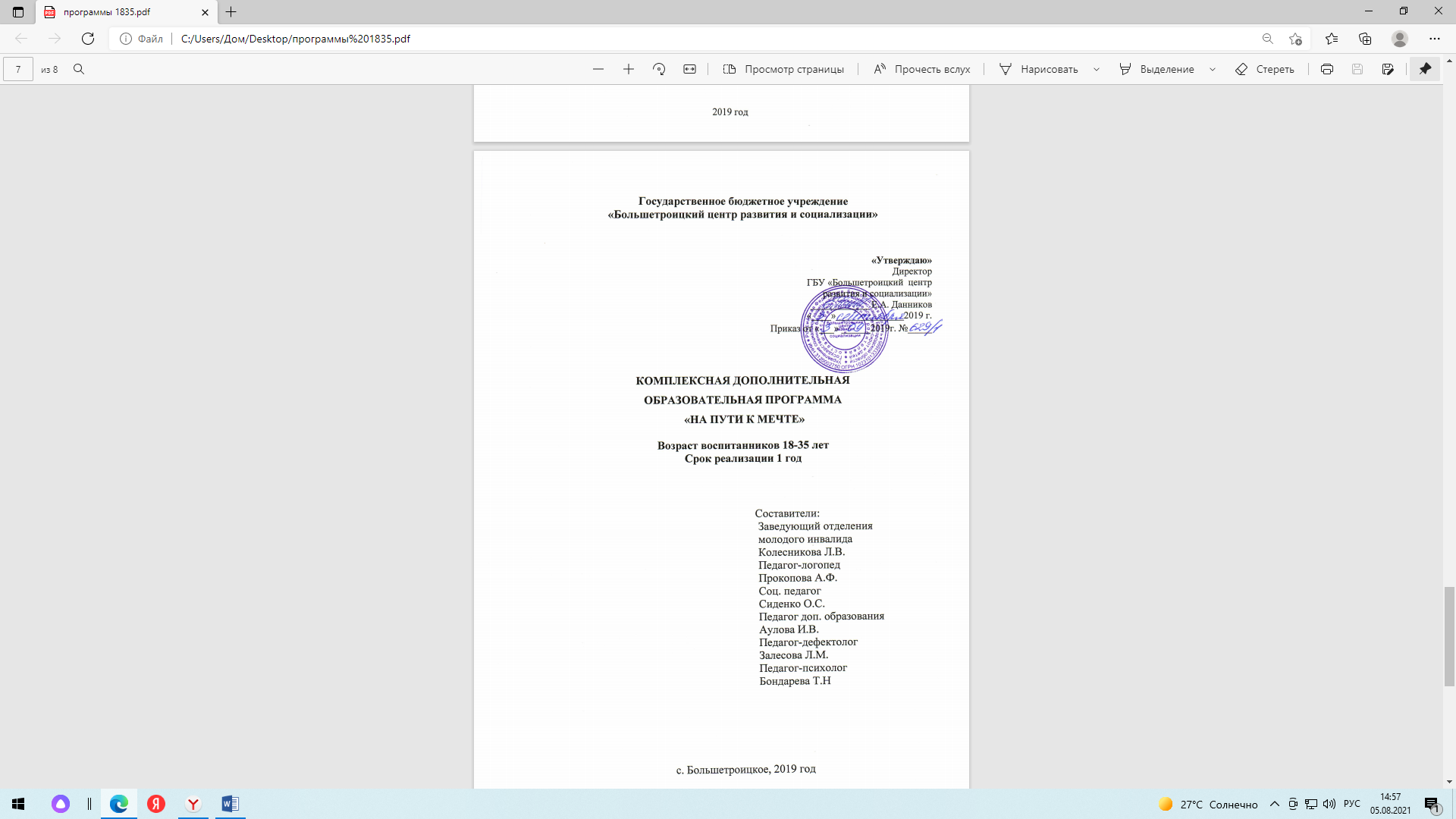 СОДЕРЖАНИЕПояснительная записка…………………………………………..…..……... 2Учебный план…………………………………………………………....….13Содержание учебного плана…………………………………….…..…..…14Календарно-учебный график………………………………………...….....14Методические материалы…………………………….……….……………17Методическое обеспечение  Программы……………………….……....…22Приложение 1. Предполагаемые результаты освоения  Программы………………………………………..…………………………27Приложение 2.  Диагностическая карта. Оценочный  материал……………………………………..……………………..………..43Приложение 3. «Я смогу…»………………………………….…….………59 Приложение 4. Программа социально-бытовой реабилитации  детей с ТМНР отделение молодого инвалида..………………………..…………..99Приложение 5. Программа социально-трудовой реабилитации  детей с ТМНР отделение молодого инвалида……………………………....……110Приложение 6. Программа «Фантазеры»……………………….……….120 Приложение 7. «Элементы компьютерной грамотности»……...…...…134 Приложение 8. Программа «Окружающий социальный мир»………...162 Приложение 9. Программа  «Сильные, ловкие, смелые» (отделение молодого инвалида)……184 Приложение 10. «Веселая карусель»………………………….…………196ПОЯСНИТЕЛЬНАЯ ЗАПИСКА В настоящее время одним из приоритетных направлений государственной образовательной политики является развитие дополнительного образования детей, в том числе детей с ТМНР. Каждый молодой человек с тяжелыми и (или) множественными нарушениями психофизического развития наделен особыми способностями, имеет свой собственный темп и ритм развития, но вместе с тем имеет и большое количество ограничений. Многие из них затрудняются свободно передвигаться, самостоятельно удовлетворять личные потребности, приобретать опыт деятельности, подражать социальному поведению, инициировать и поддерживать социальное взаимодействие. У получателей социальных услуг нарушены эмоциональные, когнитивные, коммуникативные способности, средства самовыражения. Они недостаточно четко воспринимают и осознают себя, другого человека, предметы окружающего мира. Их интерес к какой-либо деятельности быстро угасает. Задача педагога состоит в выявлении альтернативных путей развития деятельности молодого человека, которые позволяют в некоторой мере компенсировать его ограничения.Главной целью обучения получателей социальных услуг с особенностями психофизического развития является их социальная адаптация и интеграция в обществе. Каждому молодому человеку необходимо помочь обрести максимально возможную независимость в рамках удовлетворения основных жизненных потребностей, овладеть необходимыми умениями, позволяющими обслуживать себя и проявлять бытовую самостоятельность.Дополнительное образование, в силу присущей ему многопрофильности, открытых возможностей выбора деятельности и гибкости образовательных траекторий, создает широкую возможность для получателя социальных услуг, его склонностей, способностей и интересов. Данная Программа дополнительного образования разработана для получателей социальных услуг с умеренной, тяжелой и глубокой умственной отсталостью, предназначена для центра развития и социализации. Она представляет перечень знаний, навыков и умений, направленных на развитие их творческих способностей, укрепление здоровья, на социализацию и интеграцию в общество. Вид Программы – рабочая.Направленность Программы - социально-педагогическая (коррекционно-развивающая).Новизна рабочей Программы – заключается в том, что Программа ориентирована на построение и реализацию персональной образовательной стратегии молодого человека с ТМНР, его инклюзию в социум через дополнительное образование.Актуальность Программы определяется необходимостью построения адекватного процесса комплексной реабилитации  и  абилитации, включающего коррекционные, медицинские, психологичекие, педагогические мероприятия. Программа предусматривает создание наиболее благоприятных условий для развития молодых людей с ТМНР путём обеспечения гибкого содержания обучения и воспитания, приспособления дидактической системы к индивидуальным возможностям и уровню подготовки получателей социальных услуг посредством организации воспитательной деятельности по индивидуальной общеобразовательной общеразвивающей программе. Цель Программы – формирование и развитие творческих способностей получателей социальных услуг, удовлетворение их индивидуальных потребностей в интеллектуальном, нравственном и физическом совершенствовании, формирование культуры здорового и безопасного образа жизни, укрепление здоровья,  организация их свободного времени, обеспечение адаптации к жизни в обществе. Задачи Программы: - формирование общей культуры, духовно-нравственное, гражданское, социальное, личностное развитие, развитие творческих способностей, художественно-эстетическое воспитание, сохранение и укрепление здоровья;- обеспечение равенства возможностей для каждого молодого человека в получении дополнительного образования; - организация воспитательно-образовательной работы, направленной на коррекцию, компенсацию и предупреждение вторичных отклонений в развитии получателей социальных услуг, с учетом индивидуальных особенностей каждого молодого человека;- создание условий развития получателей социальных услуг, открывающих возможности для их позитивной социализации, развития инициативы и творческих способностей, на основе сотрудничества со взрослыми и сверстниками и соответствующим возрасту видам деятельности;- использование в воспитательном и образовательном процессе современных технологий;- привитие навыков самообслуживания, воспитание адекватного социального поведения, формирование элементарных навыков трудовой деятельности;- включение получателей социальных услуг в процессы познания и преобразования социальной среды вне центра развития и социализации (населенного пункта, района, области);              - воспитание доброжелательного отношения друг к другу, эмоциональной отзывчивости на состояние других молодых людей ;- обеспечение психолого-педагогической диагностики получателей социальных услуг.  Условия реализации ПрограммыДля организации процесса обучения необходимо:Наличие помещений для занятий, соответствующих санитарно-гигиеническим требованиям и нормам пожарной безопасности для молодых людей  с ТМНР.Материально-техническое обеспечение и оснащение образовательного процесса, оборудование помещений в соответствии с государственными и местными нормами и требованиями.Материально-технические условия должны обеспечивать возможность беспрепятственного доступа молодых людей в учебные помещения, столовые, и др. помещения, а также их пребывания в указанных помещениях (наличие пандусов, поручней, расширенных дверных проёмов, лифтов; наличие специальных кресел и других приспособлений.Наличие аппаратуры (компьютер, проектор, видеокамера, диктофон, микрофон).Для получателей социальных услуг должна быть обеспечена возможность оперативного сбора и обмена информацией,  обеспечен доступ к сети Интернет.Использование информационно-коммуникационных технологий на занятиях.Методическая литература и учебные пособия.Учебные видеоматериалы, аудиозаписи.Наличие дидактического и раздаточного материала для молодых людей со специфическими образовательными потребностями.Возраст воспитанников – от 18 до 35 лет:Форма обучения – очная.Формы занятий – индивидуальная, групповая и подгрупповая. Объем  и сроки  исполнения: срок реализации – 1 год, количество часов-960, продолжительность одного занятия согласно локальному акту учреждения для молодых людей  от 18 до 35 лет – не более 30 мин.Продолжительность  занятия, согласно локальному акту ГБУ «Центр развития и социализации» для детей от 4 до 18 лет – не более 30 мин.Учебная нагрузка в неделю –14 часов.Количество занятий в день: 2 занятия.Время занятий: понедельник-пятница  15.00-16.00                              суббота-воскресенье 9.30-10.30, 15.30-16.30.В Программе учтены следующие принципы:Полноценное проживание получателями социальных услуг в центре всех этапов детства, обогащение детского развития.Построение образовательной и воспитательной деятельности на основе индивидуальных особенностей каждого молодого человека.Содействие и сотрудничество получателей социальных услуг и взрослых, признание молодого человека полноценным участником образовательных отношений.Приобщение получателей социальных услуг к социокультурным нормам, традициям общества и государства.Принцип развивающего характера коррекционного обучения с учетом возраста и специфики (структуры, степени) нарушения.Оптимальное сочетание общеразвивающей работы с коррекционно-компенсаторной и абилитационной-реабилитационной педагогической деятельностью на основе учета структуры дефекта, степени и времени его возникновения, онтогенетических особенностей получателей социальных услуг.Равномерное распределение психофизической нагрузки с учетом специфики нарушения молодых людей с ТМНР в ходе коррекционной работы.Опора на сохранные и компенсаторные механизмы с целью повышения результативности проводимой психолого-педагогической деятельности.Характерные особенности психофизического состояния воспитанников с умеренной  умственной отсталостью.Умеренная умственная отсталость является пограничной между дебильностью и имбецильностью. Молодые люди с нарушением интеллекта, с ранних лет отстают в развитии от нормально развивающихся сверстников. Их развитие характеризуется низкими темпами и качественными особенностями. У молодого человека с умеренной умственной отсталостью наблюдается запаздывание и качественное своеобразие ведущих новообразований возрастов развития, не формируются или недостаточно формируются первые формы общения со взрослым, практически отсутствует овладение предметной деятельностью, социальные эмоции стерты, сформированы недостаточно, не развивается «предличностное» новообразование — активность; познавательная сфера не получает достаточных стимулов для развития. Они не выделяют себя из окружающего мира, как их нормально развивающиеся сверстники. У них не складывается представление о себе, отсутствуют личные желания. Молодые люди с интеллектуальными нарушениями имеют значительное отставание в психическом, речевом, социальном развитии, а также в развитии предметной деятельности, резко проявляются нарушения памяти. Особенно трудны им для запоминания инструкции, в которых определяется последовательность выполнения действий. У этих молодых людей не формируются произвольные формы психической деятельности: произвольное внимание, произвольное запоминание, произвольное поведение. Ведущей формой мышления является наглядно-действенное, хотя оно не достигает того уровня развития, как у нормально развивающихся сверстников. Значительно нарушены у молодых людей с недостаточным интеллектом пространственное восприятие и ориентировка в пространстве, страдают как произвольное, так и непроизвольное запоминание. Сохраняемые в памяти представления получателей социальных услуг с нарушением интеллекта значительно менее отчетливы и расчленены, чем у их нормально развивающихся сверстников. Очень интенсивно забываются знания о сходных предметах и явлениях, полученные в словесной форме. Образы схожих объектов резко уподобляются друг другу, а порой полностью отождествляются. Таким образом, приобретенные молодыми людьми  знания упрощаются в их сознании. У получателей социальных услуг с умеренной интеллектуальной недостаточностью отмечаются нарушения речевого развития. При этом страдают все компоненты речи: лексика, грамматический строй, звукопроизношение. Как следствие всего вышеперечисленного, у них значительно нарушено мышление. Известно, что основным недостатком мышления у молодых людей с нарушением интеллекта является слабость обобщений. Их обобщения очень широкие, недостаточно дифференцированные. Нарушение способности обобщения усугубляется неполноценностью других мыслительных процессов — анализа, синтеза, абстрагирования, сравнения. Получатели социальных услуг с нарушением интеллекта затрудняются выполнить мысленное расчленение предмета, явления, ситуации и выявить составляющие их элементы. Это приводит к нарушению ориентировочной основы деятельности. Мышление молодых людей с нарушением интеллекта характеризуется косностью, тугоподвижностью. Они не могут перенести свои знания в новые условия, отмечается нарушение соотношения цели и действия, вследствие чего процесс выполнения действий становится формальным, не рассчитанным на получение реально значимых результатов. Часто молодые люди с нарушением интеллекта подменяют или упрощают цель, руководствуются своей задачей. Приняв задание и проявив большую активность и желание осуществить его, ученики в то же время проявляют беззаботное отношение к способу действия, ведущему к желаемой цели. Получатели социальных услуг не в состоянии составить план своей деятельности. При выполнении заданий они часто затрудняются переключиться с одного действия на другое. К получаемым в процессе деятельности результатам дети относятся недостаточно критически. Характерные особенности психофизического состояния детей с тяжелой умственной отсталостью.Получатели социальных услуг с тяжелой умственной отсталостью имеют сложные  и неоднообразные нарушения, их сочетание и степень выраженности. У них отмечаются большие различия в уровне недоразвития познавательной деятельности, умений и навыков, в структуре психофизического дефекта, в клинических проявлениях органических нарушений центральной нервной системы. Их движения замедленны, неуклюжи, они практически не умеют прыгать и бегать, испытывают большие затруднения при переходе от одного движения к другому, не соотносят движения со словесной инструкцией. У других - движения избыточные, нецелесообразные. У некоторых - имеется относительная сохранность безусловных рефлексов (например, ловкость при падении). Если охарактеризовать моторику получателей социальных услуг с тяжелой умственной отсталостью, то на первый план выступает недоразвитие смысловой структуры движений, то есть состояние их опорно-двигательного аппарата позволяет выполнить движение или серию движений, но сделать они это не в состоянии из-за нарушения понимания задачи. Поэтому, в зависимости от темперамента, они либо бесцельно ходит по комнате, либо они сидят на месте, не стремясь к перемещениям. В обоих случаях они не владеют пространственной ориентацией, ограничение пространства и целенаправленное его расширение им недоступно. Они не воспринимают границы пространства, тем более не регулируют на свое нахождение в нем. Получатели социальных услуг с тяжелой умственной отсталостью отличаются поверхностностью восприятия окружающей действительности, проявлением конкретности и инертности мышления. Логический перенос усвоенного опыта отсутствует. Например, собирая пирамидку, получатели социальных услуг усваивают действие нанизывания колец на стержень. Если заменить пирамидку на другую, отличную по размерам, цвету, качеству материала, и предложить им выполнить такое же действие, они не в состоянии выполнить задание. В результате коррекционного воздействия у них могут появиться представления и элементарные понятия. Тяжело умственно отсталые молодые люди чаще всего находится в благодушном настроении, но у них могут быть и резкие перепады настроения, связанные с отсутствием в данный момент  элементарных потребностей (голод, жажда, изменение знакомой обстановки). Такие получатели социальных услуг повышенно утомляемы, неспособны сосредоточиться. Эмоциональные реакции у них бедны, мало дифференцированы (если у них отобрать игрушку, они не проявят реакции недоумения, обиды, не попытаются вернуть игрушку, а будут сразу плакать). Их внимание  неустойчивое, оно склонно к застреванию на одном действии. У получателей социальных услуг с тяжелой интеллектуальной недостаточностью отсутствует подражание, в редких случаях они могут имитировать бытовые процессы, с которыми сталкиваются ежедневно (подметание, вытирание тряпкой со стола, разговор по телефону и другое). Речь у молодых людей обычно отсутствует. Обследование подвижности артикуляционного аппарата у них, как правило, не представляется возможным, так как они не понимают инструкций. Мышечный тонус понижен, губы вялые, часто отсутствует возможность их полного смыкания. Кончик языка не выражен, пассивен, язык, как правило, большой. У многих детей выражена гиперсаливация (слюнотечение). Грубые нарушения артикуляционного аппарата сопровождаются недостаточностью дыхания. В активной речи могут быть лепетные звукосочетания, звукоподражания, но они не всегда имеют предметную соотнесенность и социализированный характер (не использует речевые возможности при взаимодействии с окружающими). У некоторых молодых людей имеется собственный язык (автономный) нечленораздельный, но с соблюдением интонации (в основном вопросительной). Практически они все не обнаруживают потребности в настоящем речевом общении. Уровень понимания речи ограничен бытовой ситуацией – молодой человек понимает названия предметов, действий, некоторых признаков в рамках бытового обихода. Инструкцию принимает только в определенной, привычной ситуации, ориентируясь на интонацию, ситуацию или выполняет по подражанию. Между увеличением лексического словаря и улучшением активной речи нет прямой зависимости, что связано со сниженной потребностью в обмене информацией, нарушением фонематического слуха, аномалиями артикуляционного аппарата. Мышление тяжело умственно отсталых молодых людей хаотично, бессистемно. Чаще всего оно отсутствует, реже – имеются слабые смысловые связи. В исключительных случаях они могут осуществить элементарные обобщения (показать, например, на чашку и тарелку, если попросить его дать посуду). Интеллектуальная переработка собственного опыта отсутствует, но имеется определенная наблюдательность в бытовых ситуациях. Взаимодействие с другими людьми отсутствует или внимание на них эпизодическое. Они, как правило, равнодушны к результатам своей деятельности. Интерес к игрушкам снижен. В действиях с предметами использует только примитивные способы действия, молодой человек не нацелен на результат своих действий. В основном же самостоятельная игра – набор хаотичных движений, манипуляций с предметами, без проявления интереса к свойствам предметов и их назначению. Некоторым доступно установление различий между предметами на основе выделенных простейших признаков (мячик катится, кубик – нет). В связи с тем, что существенно страдает моторика, способность к подражанию, развитие предметных действий, навыки самообслуживания формируются с трудом и в более поздние сроки. Психофизическое состояние детей с глубокой умственной отсталостью определяется следующими особенностямиПолучатели социальных услуг сильно ограничены в способностях к пониманию и выполнению требований. У них практически отсутствует мышление. Не развиты даже предпосылки к интеллекту – внимание, восприятие, память. Они  не реагируют на звуковые и слуховые раздражения. Большинство молодых людей неподвижны или резко ограничены в движениях. Они  могут не испытывать неудобства, связанные с собственным непониманием состояния положения своего тела, поэтому не в состоянии сесть на стуле более удобно или протянуть руку для того, чтобы достать нужную вещь. В связи с тяжелым поражением органического характера, многие из них ведут лежачий образ жизни.Речь отсутствует, имеются отдельные нечленораздельные звуки, вокализации. Иногда использует голосовые реакции для привлечения внимания окружающих. Понимание речи, в лучшем случае, ограничивается выполнением основных команд. Они не способны или малоспособны заботиться о своих основных потребностях. У многих затруднены или даже отсутствуют акты жевания и глотания. Поэтому они полностью зависят от окружающих. Наиболее тяжелые из них лишены элементарных эмоциональных проявлений. У многих молодых людей наблюдаются приступы аутоагрессии (стремление к нанесению себе повреждений). Эмоции элементарные, определяются чувством удовольствия или неудовольствия. Кроме того, глубоко умственно отсталый молодой человек безразличен к коммуникативно-эмоциональным сигналам со стороны взрослого. Отсутствует избирательное отношение к окружающим: равнодушен к уходу и появлению близких людей. Отсутствие умения взять предмет, реакции даже на неречевые звуки, фиксирования взгляда на неподвижном предмете затрудняет поиски взаимодействия. В процессе коррекционного воздействия у них могут приобретаться наиболее базисные и простые моторные навыки и со временем они смогут принимать участие в самообслуживании. Следует отметить, что большинство отклонений являются вторичными: нарушение познавательной деятельности влечет за собой нарушение процессов, сопровождающих их развитие. Накопление этих отклонений начинается в раннем возрасте и препятствует дальнейшему развитию. В связи с этим, психическое развитие молодых людей с тяжелой и глубокой интеллектуальной недостаточностью невозможно без коррекционного вмешательства.Планируемые образовательные результаты (Приложение 1):При разработке результатов освоения Программы, важно учитывать, что приоритетным является не овладение знаний получателями социальных услуг, а приобретение умений применять знания, овладение определенными способами социальных и учебных действий. Исходя из индивидуальных возможностей, молодой человек может приобрести предметные и личностные результаты.Предметные результаты:усвоение конкретных элементов социального опыта;изменение уровня знаний, умений и навыков исходя из приобретенного самостоятельного опыта разрешения проблем;овладение произвольными,  непроизвольными действиями с предметами и игровыми действиями;овладение элементарными навыками  импрессивной и экспрессивной речи, элементарными коммуникативными способностями;знание основных  сенсорных эталонов; приобретение опыта творческой деятельности в среде сверстников.Личностные результаты:адаптация получателей социальных услуг к условиям детско-взрослой общности;удовлетворенность получателей социальных услуг своей деятельностью в объединении дополнительного образования, личностная самореализация;овладение пассивными, пассивно-активными и  активными  навыками самообслуживания;овладение навыками социально-бытовой ориентации;овладение  доступными навыками моторного развития;повышение творческой активности получателя социальных услуг, проявление инициативы и любознательности;формирование ценностных ориентаций;формирование мотивов к конструктивному взаимодействию и сотрудничеству со сверстниками и педагогами;навыки в изложении своих мыслей, взглядов;навыки конструктивного взаимодействия в конфликтных ситуациях, толерантное отношение;развитие жизненных, социальных компетенций, таких как: - мировоззрение (следование социально значимым ценностям); - социальный интерес (способность интересоваться другими и принимать участие в их жизни; - готовность к сотрудничеству и помощи даже при неблагоприятных и затруднительных обстоятельствах; - патриотизм и гражданская позиция (проявление гражданско-патриотических чувств).Критериями интеграции воспитанников с ТМНР в социум являются: - способность к интерпретации наблюдаемых ими социальных отношений; -  рефлексивность личности на действия других и себя, на деятельность в социуме; - самоорганизация, проявляющаяся в волевых усилиях, стремлении добиться поставленной цели.Структура ПрограммыПрограмма разработана с учётом следующих условий:дифференцированные условия (оптимальный режим образовательных нагрузок);психолого-педагогические условия (коррекционно-развивающая направленность образовательного процесса; учёт индивидуальных особенностей ребёнка; соблюдение комфортного психоэмоционального режима; использование современных педагогических технологий, в том числе информационных, компьютерных для оптимизации образовательного процесса, повышения его эффективности, доступности);специализированные условия (дифференцированное и индивидуализированное обучение с учётом специфики развития; комплексное воздействие на молодых людей, осуществляемое на индивидуальных и групповых занятиях);здоровьесберегающие условия (оздоровительный и охранительный режим, укрепление физического и психического здоровья, профилактика физических, умственных и психологических перегрузок получателей социальных услуг, соблюдение санитарно-гигиенических правил и норм).Содержание и материал Программы составлен по принципу дифференциации в соответствии со следующими уровнями адаптации и индивидуальных особенностей молодых людей с ТМНР:«Стартовый уровень» – предполагает использование и реализацию общедоступных и универсальных форм организации материала, минимальную сложность предлагаемого для освоения содержания программного материала.«Базовый уровень» – предполагает использование и реализацию таких форм организации материала, которые допускают освоение специализированных знаний и языка, гарантированно обеспечивают трансляцию общей и целостной картины в рамках содержательно- тематического направления программы.Программа «На пути к мечте» по способу организации своего содержания составлена из самостоятельных модулей (блоков). Каждый модуль имеет определённые деятельностные цели и возможные результаты. Программа состоит из пяти модулей: психолого-педагогический, социально-педагогический, эрготерапевтический, физкультурно-оздоровительный, социокультурный. Учебный план Календарно-учебный графикСодержание учебного планаПрограмма состоит из пяти модулей: психолого-педагогический, социально-педагогический, эрготерапевтический, социокультурный и физкультурно-оздоровительный.Психолого-педагогический модуль включает в себя программу развития психомоторных и сенсорных процессов «Я смогу…».Программа направлена на коррекцию эмоционально – волевого развития посредством применения нетрадиционных арттерапевтических методов с использованием пространства сенсорной комнаты.Она  способствует помочь молодому человеку в осознании своего реального «Я», расширяет знания молодых людей об эмоциях, развивает у получателей социальных услуг умения адекватно выражать свои эмоции.Социально-педагогический модуль состоит из двух программ: «Социально-бытовая реабилитация» и «Социально-трудовая реабилитация»Программа по социально-бытовой реабилитации помогает овладеть социально-бытовыми навыками для облегчения адаптации получателей социальных услуг, инвалидов в условиях общественной жизни.  Она направлена на коррекцию недостатков социального развития, на развитие навыков общения со взрослыми, развитие навыков общения со сверстниками, развитие культурно-гигиенических навыков, воспитание адекватного социального поведения.Программа социально-трудовой реабилитации способствует сохранению физической, психической и социальной активности получателей социальных услуг, снижению уровня зависимости от посторонней помощи, формированию мотивации к трудовой деятельности.Она направлена на создание благоприятных условий  жизни, приближенных к  домашним, на организацию содержательного досуга, на вовлечение в посильную трудовую  занятость.Эрготерапевтический модуль включает в себя программу «Фантазеры». Она направлена на использование нетрадиционных техник изодеятельности, формирует умения и навыков изображения предметов и объектов окружающей действительности художественными средствами. Программа обучает доступным приемам работы с различными материалами,  изображению (изготовлению) отдельных элементов, развивает интерес к изобразительной деятельности и художественно-творческим способностям.Социокультурный модуль состоит из двух программ «Элементы компьютерной грамотности», «Окружающий социальный мир».Программа «Элементы компьютерной грамотности» направлена на развитие интеллектуальных и творческих способностей у молодых людей с ТМНР посредством информационных технологий. Программа знакомит их с работой за компьютером, расширяет и углубляет сенсорный опыт, развивает чувства ритма и эмоционально – образного развития получателей социальных услуг.Программа «Окружающий социальный мир» направлена на формирование представлений о человеке,  его социальном окружении, ориентации в социальной среде и общепринятых правилах поведения, на создание условия и благоприятного психологического климата для успешной социальной адаптации  получателей социальных услуг к жизни в коллективе. Она способствует овладению получателями социальных услуг системой доступных, практически значимых умений, знаний и навыков, необходимых для дальнейшей социализации и адаптации в обществе, готовит их к нахождению и обучению в среде сверстников, к эмоциональному, коммуникативному взаимодействию с группой сверстников. Физкультурно-оздоровительный модуль состоит из двух программ: «Сильные, ловкие, смелые», «Веселая карусель» (программа на летний период).Программа «Сильные, ловкие, смелые» направлена на  укрепление здоровья получателей социальных услуг, коррекцию двигательных нарушений, предупреждение развития тяжелой инвалидности. Она формирует и совершенствует основные прикладные двигательные навыки, способствует коррекции нарушений физического развития, поддерживает устойчивую физическую работоспособность на достигнутом уровне.Программа «Веселая карусель» направлена на создание условий для саморазвития личности, раскрытия творческого потенциала получателей социальных услуг через реализацию разноплановых досуговых мероприятий. Она расширяет круг познавательных и творческих интересов, развивает творческое воображение, художественные и интеллектуальные способности, развивает культуру игрового взаимодействия получателей социальных услуг, воспитывает уважение к культурно-историческим ценностям и традициям своей страны.Формы аттестацииСистема отслеживания результатов образовательной деятельности включает в себя:текущий контроль  – это выявление уровня подготовленности к выбранному виду деятельности; уровня воспитанности детей (ценностные ориентации). Проводится в начале курса реабилитации получателя социальных услуг.промежуточный контроль – это комплекс мероприятий осуществляющихся в течение реабилитации для проверки знаний, умений и навыков по результатам выполнения образовательной программы. В соответствии с результатами промежуточного контроля определяется насколько достигнуты результаты каждым получателем социальных услуг с ТМНР. 	Диагностические карты представлены в (приложении 2).Мониторинг положительной динамики реабилитации молодых людей включает;обследование (социально-психологическое, социально-педагогическое);анкетирование, тестирование;беседа;выполнение творческих заданий (выставки, спектакли, концерты и т.д.);экспресс-опрос;наблюдение;игровые методы; компьютерная диагностика.Методические  материалыКомпьютерный классОрганизация пространства:Компьютерный класс  с  соответствующими общими требованиями соблюдения санитарно-гигиенических норм образовательного процесса, пожарной и электробезопасности,  охраны труда.Организация учебного места обучающегося воспитанника: - рабочее место (компьютерный стол с системой высоты) для каждого ребёнка, оборудованное компьютером и дополнительными устройствами, с достаточным программным обеспечением, качественным звуком. - рабочее место (парта с системой высоты) для каждого ребёнка  для занятий с дидактическими  играми, для   выполнения заданий  в тетрадях, на альбомных листах. Лекционный материал:-Адаптированный вариант методики  обследования познавательного развития  Е.А. Стребелевой.-Тетрадь Баряева Л. Б., Логинова Е. Т., Лопатина Л. В. Я — говорю! тетрадь: «Информатика» 1 часть: «Раскрась по заданию»;-Плакат «Компьютер», «Органы чувств».- картотека дидактических игр по формированию логического мышления: по классификации, по установлению причинно-следственных связей,  загадки, по ориентировке в пространстве, наглядному моделированию, по обобщённым представлениям о свойствах и качествах предметов,  по формированию целостного образа предмета,  по развитию тактильно-двигательного восприятия, слухового восприятия; картотека физ. минуток,  пальчиковой гимнастики, гимнастики для глаз;- картотека двигательных диктантов, графических схем: «Найди, шагая», «Куда указывает стрелка», «Покажи направление»,  «Покажи то, что я назову», «Проведи линию».Дидактические материалы: - функционально ориентированные игрушки и пособия: строительные конструкторы с комплектом цветных деталей, раскладные пирамидки, «почтовые (проблемные) ящики», плоские и объемные геометрические фигуры разной величины, полоски цветного картона разной длины и ширины, геометрические  материалы М. Монтессори (вкладыши — формы, объекты для сериации и др.); иллюстрированные кубики с сюжетными картинками (четыре, шесть, частей). Картинки-пазлы предметные и сюжетные. «Лего-кирпичики»; Мозаики: геометрические магнитные, геометрические пластмассовые, пластмассовые кнопочные (крупные кнопки), из мягкого полимерного материла и др.-компакт-диски с записями различных мелодий и детских песен; -муляжи овощей и фруктов натурального размера. Мягкие антропоморфные животные малого и среднего размера. Мягкие и деревянные игрушки (крупногабаритные). Наборы для настольного театра из полистирола, пластмассы, дерева. Наборы кукол для пальчикового театра.- игры на познание и закрепление свойств окружающих предметов, направленные на развитие тактильных ощущений, зрительного, слухового восприятия;- иллюстративный и образно-символический материал: схемы-планы пространственного расположения предметов, условные схематические изображения предметов, по установлению сходства и различия, классификационных признаков, по определению временных последовательностей, пространственных отношений (наборы карточек с разнообразными изображениями, серии картинок и т. п.);  Иллюстративный материал (картины, фотографии), отражающий эмоциональный, бытовой, социальный, игровой опыт детей, открытки по произведениям художественной литературы, сюжетам мультфильмов о здоровье и здоровье сбережении, инструменты, профессии:«Слушай и показывай на картинке». «Выбери нужную картинку и проведи к ней стрелку», «Логические цепочки»;-Декоративные украшения (солнце, тучи, деревья, елки, дома и т. п.). -картинки с изображением различных предметов и игрушек.-карточки с изображением различного количества предметов.  Наборы из трех-четырех картинок с общим сюжетом (сказки, литературные сюжеты, социально-бытовые и здоровье сберегающие ситуации) для установления логических связей.       — разнообразный арсенал техники арттерапии: различные куклы, сюжетные игрушки, элементы одежды, костюмов; предметы оперирования       — игрушки, имитирующие реальные предметы; -игрушки и пособия для развития общей и мелкой моторики:массажные мячи, мячи, эспандер, массажный коврик и др.;-материалы и принадлежности для выполнения графических заданий:наборы белого и цветного мела, цветных карандашей, цветных фломастеров разной толщины, цветных восковых мелков.Палочки счетные (пластмассовые, деревянные) одного цвета и разноцветные.Прозрачные пластмассовые бутылки, пузырьки, банки, стаканы для опытов на понимание принципа сохранения количества. Счетный материал: палочки, полоски, цепочки, веревочки.Телефоны (стационарный, игрушечные мобильные). Часы (будильники, настенные, наручные).-природный материал, который  способствует овладению познавательными средствами (свойства, качества, конструкция, величина и др.), стимулируют развитие координации рук и глаз мелкой моторики ребенка;Техническое оснащение:	-Компьютер:  Mak OS X 	-ПервоЛого 3,0 (для платформы РС и Мас); Курс размещён в электронной оболочке Moodle в среде i-класса. Иллюстрированная  инструкция, объясняющая назначение и целесообразность использования инструментария программы ПервоЛого 3.0 для выполнения задания. Файл с заданиями, созданный в программе  Класс МалЫШЕЙ, -QuickTime для просмотра видеоинструкций.  -Фотоаппарат.  Пректор. Видеокамера. Принтер.    Сканер.  Графический планшет BAMBOO. Клавиатура большая. Клавиатура специальная. Манипулятор «Мышь». Система организации беспроводной сети.  Экран на штативе. Карандаши, фломастеры.CD-диски. Настольная и напольная ширмы. Настенное зеркало.Оборудование для развития слухового внимания: магнитофон, набор аудио- и видеокассет, звучащие музыкальные инструменты и др.;Мультимедийные материалы:Презентация «Компьюшины советы»; компьютерная программа «Класс МалЫШЕЙ»: развивающие компьютерные игры: «Мыльные пузыри», «Собери яблоки»,  «Помоги мышке». «Стадо овечек», «Картина-аппликация -1»,	«Собери геометрические бусы», «Собери цветные бусы», «Собери разноцветные бусы», «Бусы для танцев» -2,  «Рамка для портрета»,  «Рамка для портрета» -2, «Рамка для портрета» - 3. «Удав», «Разложи в пенале», «Стадо овечек»,  «Что на подоконнике стоит?». Презентация «Я и мои помощники». «Идём по горам: вверх, вниз», «Рисуем двумя руками сразу», «Горы разной высоты», «А горы всё выше, а горы всё круче», «Картина-аппликация», «Картина-аппликация» -2, «Уложи Мышонка спать». «Управляем кораблём», «Прятки», «Найди хвосты», «Ночные звуки», «Прокладываем курс».Кабинет социального педагогаНатуральные объекты, муляжи, макеты, предметные и сюжетные картинки, пиктограммы с изображением объектов (в школе, во дворе, в городе), действий, правил поведения и т.д. Кроме того, используются аудио и видеоматериалы, презентации, мультипликационные фильмы, иллюстрирующие социальную жизнь людей, правила поведения в общественных местах и т.д.; рабочие тетради с различными объектами окружающего социального мира для раскрашивания, вырезания, наклеивания и другой материал; обучающие компьютерные программы, способствующие формированию у детей доступных социальных представлений. По возможности, используются технические и транспортные средства. Необходимым оборудованием для иллюстрации социальных явлений являются: компьютер, видеопроектор и другое мультимедийное оборудование. Оборудованное (по возможности с подъемником) транспортное средство позволит детям (в частности, не передвигающимся самостоятельно детям) выезжать в город для участия в занятиях в местах общего доступа горожан и в организациях, предоставляющих услуги населению.  Кабинет педагога-психологаФункционально ориентированные игрушки и пособия для развития сенсомоторных функций (плоские и объемные геометрические фигуры разной величины, полоски цветного картона разной длины и ширины, геометрическое лото, сенсорные модули, предметные картинки и др.).Материалы для развития графомоторных навыков и развития мелкой моторики рук (печатные материалы, наборы карандашей, ручек, дидактические игры).Набор диагностического материала.Материалы и оборудования Сенсорной комнаты.Кабинет дополнительного образованияПросторный учебный кабинет с хорошим освещением, оборудованием по возрасту детей, демонстрационный и раздаточный материал на каждого ребёнка. Подборка информационной и справочной литературы. Диагностические методики для определения уровня творческих способностей.клей ПВА; простые карандаши;  пластилин, дощечка для лепки; ножницы;  кисти; линейки; альбомы для рисования цветная и белая бумага;  стаканчики-непроливайки; цветной и белый картон;  природный материал  шишки, крупы и т.п.); детская литература;демонстрационный материал (плакаты, схемы, картины, игрушки, муляжи и т.д.)Раздаточный материал.шаблоны (по всем разделам программы);трафареты (рисунки-схемы для вырезания); иллюстрации с изображениями предметов, животных, птиц;образцы изделий, выполненные педагогом;игрушки разного размера и цвета;муляжи овощей, фруктов. Методические материалы отделения молодого инвалида1.Садовый инвентарь: грабли,штыковые лопаты,  лопаты для уборки снега, тяпки, лейки,  веники, ведра, шланг, лотки,  приспособление для рыхления почвы, пульверизатор, скребок, лом, перчатки. Комнатные растения, семена растений, коробочки, различные баночкиИнвентарь для посадки и полива.Инструменты и приспособления для шитья и  рукоделия:цветная пряжа, набор игл, наборы для вязания, пуговицы, наборы тканей, наперсток,Картон, цветная бумага, клей, ножницы, фломастеры.Дидактический и демонстрационный материал:набор открыток, демонстрационные плакаты,  чертежи.Методические материалы по физкультурно-оздоровительной работеДидактический материал: плакаты по видам спорта, комплексы утренней гимнастики;Гимнастическая стенкаГимнастические скамейкиГимнастический конь, гимнастический козелСиловые тренажерыСкакалкиГимнастические обручиМячи по видам спортаЛыжиДартсМетодическое обеспечение ПрограммыБаряева Л.Б., Гаврилушкина О.П. Обучение игре дошкольников с интеллектуальной недостаточностью (начальный этап) // Воспитание и обучение детей с нарушениями развития. – 2004. - №3.Бгажнокова И.М. Воспитание и обучение детей и подростков с  тяжелыми и множественными нарушениями развития.-М.: Гуманитарный издательский центр Владос,2010.Бгажнокова И.М., Ульянцева М.Б., Комарова СВ. и др., под ред. И.М. Бгажноковой. Воспитание и обучение детей и подростков с тяжелыми и множественными нарушениями развития : [программно-методические материалы]— М. -Гуманитар.изд.центр ВЛАДОС, 2010. — 239с.: ил. — (Коррекционная педагогика).Блинова Л.Н. Диагностика и коррекция в образовании детей с задержкой психического развития: Учеб.пособие. - М.: Изд-во НЦ ЭНАС, 2001. - 136 с.Бондаренко А.К.«Дидактические игры в детском саду», https://nsportal.ru/sites/default/files/2014/01/15/didakticheskie_igry_po_formirovaniyu_slovarya.docxБгажнокова, И.М., Бойков, Д.И., Баряева, Л.Б.Обучение детей с выраженным недоразвитием интеллекта/И.М. Бгажнокова, Д.И. Бойков, Л.Б. Баряева. –М.: Просвещение,2007. – 265с.Варенова Т.В. Коррекционная педагогика: учебно-методический комплекс для студентов специальности «Социальная работа». -  Мн.: ГИУСТБГУ, 2007. - 112 с.Волкова Г.А. «Методика психолого-логопедического обследования детей с нарушениями речи». Вопросы дифференциальной диагностики. Санкт-Петербург изд-во «ДЕТСТВО-ПРЕСС», 2008Воронкова В., С.А. Казакова. Социально – бытовая ориентировка учащихся 5-9 классов в специальной (коррекционной) общеобразовательной школе VIII вида. Пособие для учителя. - М.: Владос,  2006.-  248 с.Гордеева Т.В. Пальчиковая гимнастика с предметами. М., 2011.Гладкая В. В. Социально-бытовая подготовка воспитанников    специальных (коррекционных) общеобразовательных учреждений VIII  вида. Издание 2-е. Методическое пособие.- М.: Издательство НЦ «ЭНАС», 2006 .- 192 с. Гусак Ю. Л. Технологии социальной реабилитации инвалидов трудоспособного возраста // Социальное обслуживание. – №11. – 2012. – С. 94 – 110.Горнова, Л.В., Бычкова, Т.Л. Студия декоративно-прикладного творчества: программы, организация работы, рекомендации/ Л.В. Горнова, Т.Л. Бычкова - Волгоград: Учитель, 2008. – 268с.Данкевич, Е.В. Лепим из соленого теста/ Е.В. Данкевич - С.-Петербург: Кристалл, 2000. – 165с.Девяткова Т.А. «Социально-бытовая ориентировка вспециальных(коррекционных) образовательных учреждений VIII вида: пособие для учителя».- М.: Гуманитар. изд. центр ВЛАДОС, 2008. - 302с. Екжанова Е.А., Стребелева Е.А Коррекционно-развивающее обучение и воспитание. Программа дошкольных образовательных учреждений компенсирующего вида для детей с нарушением интеллекта.- М.: Просвещение, 2005. – 272 с.Ермакова И.А. Развиваем мелкую моторику у малышей. – СПб.: Изд. Дом «Литера», 2007. – 32 с.Забрамная С.Д., Исаева Т.Н. Знаете ли вы нас? Методические рекомендации для изучения детей с умеренной и тяжелой умственной отсталостью. – М.: В Секачев, 2012.Забрамная С. Д. Психолого-педагогическая диагностика умственного развития детей. - М.; "Владос", 1995. – 291 с.Забрамная С.Д., Исаева Т.Н. Изучаем обучая. Рекомендации по изучению детей с тяжелой умственной отсталостью. – М.: Институт общегуманитарных исследований. – В. Секачев, 2002.Зинкевич-Евстигнеева Т.Д., Синкевич Л.А. Как помочь «особому» ребенку. Книга для педагогов и родителей. 3-е издание.— СПб.: «ДЕТСТВО-ПРЕСС», 2001Коррекционно - развивающее обучение и воспитание дошкольников с нарушением интеллекта: Методические рекомендации / Е.А. Екжанова, ЕА. Стребелева. - Москва «Просвещение» 2011  Катаева А.А., Стребелева Е.А. Дидактические игры в обучении            дошкольников с отклонениями в развитии. М., 2001 Косинова, Е.М. Пальчиковая гимнастика/Е.М.Косинова.- М.: Издательство «Эксмо»,2003г,  - 135с.Лебедева А.Н. Развитие сенсомоторики детей  старшего дошкольного возраста. – М.  2004.Левченко, И.Ю. Технологии обучения и воспитания детей с нарушениями опорно-двигательного аппарата: учеб.пособие для студ. сред. пед. учеб. заведений. / И.Ю. Левченко О.Г. Приходько. – М.: Издательский центр «Академия», 2001. – 192с.Мамайчук И.И. Психокоррекционные технологии для детей с проблемами в развитии. - СПб.: Речь, 2006.Метиева Л.А., Удалова Э.Я. Сенсорное воспитание детей с отклонениями в развитии. Сборник игр и игровых упражнений - М.: Книголюб, 2007.Метиева Л.А., Удалова Э.Я. Развитие сенсорной сферы детей. Пособие для учителей специальных (коррекционных) образовательных учреждений VIII вида. - М.: Просвещение, 2011. — 160 с.Методика физического воспитания школьников – Д.А. Аросьев, Л.В. Бавина, Г.А. Баранчукова и др.  М., «Просвещение», 1989 г.Маллер А.Р. Социальное воспитание и обучение детей-инвалидов с  умственной отсталостью//Воспитание и обучение детей с нарушениями    развития, 2007, № 1.Маллер А.Р. Социализация детей с выраженной умственной недостаточностью. Практическое пособие .- М.: АПКиППРО.2008 г.- 204 с. Маллер А.Р. Помощь детям  с недостатками развития: Книга для родителей. М.: АРКТИ, 2006 – 72с.Маленькие ступеньки. Программа ранней педагогической помощи детям с отклонениями в развитии/Пер. с английского. — М.: Ассоциация Даун Синдром, 1998Маллер, А. Р.  Социальное воспитание и обучение детей с отклонениями в развитии  / А.Р. Маллер. - М.:Аркти, 2002. –172 с.Методические рекомендации по внедрению ФГОС НОО обучающихся с ограниченными возможностями здоровья и ФГОС образования обучающихся с умственной отсталостью (интеллектуальными нарушениями) в систему работы образовательных учреждений РФ. - РГПУ им. А.И.Герцена, Санкт-Петербург, 2015Обучение детей с выраженным недоразвитием интеллекта (программно-методические материалы под ред. И.М. Бгажноковой)/ М., Гуманитар. изд.  центр, ВЛАДОС, 2013 г.Организация и планирование воспитательной работы в специальной (коррекционной) школе-интернате, детском доме: пособие для воспитателей и учителей Авторы: Е. Д. Худенко Издательство: Генезис, 2008Осипова А.А. Общая психокоррекция.-М.,- 2016.Программа дошкольных образовательных учреждений компенсирующего вида для детей с нарушением интеллектуального развития. Е.А. Екжанова, Е.А. Стребелева.Проект примерной  адаптированной основной общеобразовательной программы образования обучающихся с умственной отсталостью (интеллектуальными нарушениями)Программа для общеобразовательных учреждений VIII вида по физическому воспитанию под редакцией Мозгового В.М. «Владос», .Развивающий уход за детьми с тяжелыми и множественными нарушениями развития/ [О.С. Бояршинова, А.М. Пайкова и др.]; под ред. А.Л. Битовой, О.С. Бояршиновой – М.: Теревинф, 2019. – 114 с. – Авт. Указаны на обороте тит. л. – ISBN 978 – 5 – 4212 – 0495 – 4.Рузина,М.С. Страна пальчиковых игр. Развивающие игры для детей и взрослых/М.С.Рузина. – СПб.: Кристалл, 2015– 165с.Семаго Н.Я. Новые подходы к построению коррекционной работы с детьми с различными видами отклоняющегося развития // Дефектология. – 2015. - №1 – с. 66-75Социальная адаптация детей раннего возраста с синдромом Дауна (Организация и методика работы адаптационных групп)
Методическое пособие. П.Л. Жиянова при участии М.Ф. Гимадеевой. – М.: Монолит, 2002. – 197 с.Стребелева Е. А. Дошкольная олигофренопедагогика. М., 2001Система Монтессори // www.kroshkaru.ruТрухина, Е. В. Методы трудовой реабилитации инвалидов с психической патологией в стационарном учреждении социального обслуживания // Работник социальной службы. – 2012. – № 6. – С. 76 – 81.Ульенкова У.В., Лебедева О.В. Организация и содержание специальной психологической помощи детям с проблемами в развитии : учеб.пособие для студ. высш. учеб. заведений /. — 3-е изд., стер. — М.: Издательский центр «Академия», 2007. - 176 с.Федосеева О. А. Особенности развития мышления у детей с умеренной умственной отсталостью // Молодой ученый. — 2013. — №1. — С. 323-325.Филичева Т. Б., Чиркина Г. В., Туманова Т. В. Коррекция нарушений речи: Программы дошкольных образовательных учреждений компенсирующего вида для детей с нарушениями речи. — М.: Просвещение, 2008. Филичева Т.Б. Особенности формирования речи у детей дошкольного возраста. М., 2000.Формирование навыков общения и речи у детей с синдромом Дауна. Пособие для родителей - П. Л. Жиянова. – М.: Благотворительный фонд «Даунсайд Ап», 2010.-140 с.Холостова Е.И., Дементьева Н.Ф. Социальная реабилитация: учеб. Пособ. для студентов ВУЗов по специальности «Соц. работа»/- М.: Дашков и К, 2006 год. - 124 с.Холостова, Е. И. Технологии социальной работы [Текст]: учеб.пособие / под ред. Е. И. Холостовой. – М: ИНФРА, 2004 – 400 с.Худенко Е.Д., Шоркина Т.Д., Каданцева Г.А. Развивающие игры и упражнения для развития эмоциональной регуляции поведения у особого ребенка Пособие для родителей. - М.: АНМЦ «Развитие и коррекция», 2009 г.Янишевская, Г.Ю. Трудовое обучение и профессиональная ориентация людей с умственной отсталостью в реабилитационном центре // Работник социальной службы. – 2012. – №7. – С. 46–50.Интернет ресурсы:1.  https://iknigi.net/avtor-valentina-voronkova/43022-socialno-  bytovaya-orientirovka-uchaschihsya-5-9-klassov-v-specialnoy-korrekcionnoy-        3.obscheobrazovatelnoy-shkole-viii-vida-valentina-voronkova/read/page-1.htmlhttp://school78nkz.ucoz.ru/dokymenti/metod.rekom po_obucheniju_i_vospitaniju_detej_so_s.pdfhttp://www.obrazovanie-wad.edusite.ru/DswMedia/1-i-2-variantyi-aoop-uo-11- dekabrya-2015.pdfhttps://kopilkaurokov.ru/https://ds04.infourok.ru/uploads/doc/0530/0019a7af-169b15de.docxhttps://www.b17.ru/article/8283/Система Монтессори // www.kroshkaru.ruhttps://moluch.ru/archive/48/6027/www.maam.ruhttp://сайты-педагогов.рф/index.php/korrekciya.htmlhttps://nsportal.ru/shkola/korrektsionnaya-pedagogikaСайты коррекционных школСайты учителей коррекционных школИнтернетресурсы:https://infourok.ru/pedsovet-individualnoorientirovanniy-podhod-v-rabote-s-vospitannikami-reabilitacionnogo-centra-po-trudovomu-vospitaniyu-1099394.htmlhttps://pedportal.net/po-tipu-materiala/pedagogika-socialnaya/primernye-karty-kontrolya-urovnya-sformirovannosti-trudovyh-navykov-sborochnyh-rabot-reabilitantov-centra-socialnoy-i-trudovoy-reabilitacii-ddi-1-1241270Приложение 1Предполагаемые результатыПроизвольные и непроизвольные действия с                  предметами и игровые действияОбучение должно начинаться с формирования предметных действий. Именно эти действия, как действия целенаправленные, результативные ориентируют ребенка на успех, моторное развитие, дают возможность самостоятельного и автономного проявления в психических процессах. Все остальные направления (сенсорное развитие, формирование самообслуживания и навыков социально-бытовой ориентации) являются следствием формирования захвата, предметного действия. Предметная деятельность – сложный процесс, которому предшествуют умение зрительно проследить направление предмета, соотнести руку с предметом под контролем глаз, взять предмет в руку, произвести с ним сначала манипуляции и только затем ребенок научается предметному действию, как действию, направленному на результат. Ребенок, овладев предметными действиями, переходит на более высокий уровень развития – овладевает игровыми действиями. У глубоко умственно отсталого ребенка игра существует в самом зачаточном состоянии. Высшее проявление игровой деятельности будет представлять непрерывно длящийся процесс (одно действие или цепочка действий или выученный с педагогом сюжет, бедный по содержанию). Игра у такого ребенка почти всегда связана с ситуативными действиями, а не с воображаемой действительностью. Очень редко дети используют предметы – заменители. Способ выполнения игрового действия – линейно-построенный (действие плюс результат). Ребенок овладевает предметными действиями, как и другим видом деятельности не изолированно, а в процессе усвоения навыков самообслуживания, обучения сенсорным эталонам, в процессе развития речевых способностей и коммуникативных возможностей. Предметная деятельность включает в себя, прежде всего формирование захвата, манипулятивные действия с предметами, произвольные действия и действия, направленные на результат. Именно в такой последовательности формируется умение действовать с предметами, исходя из их функциональных возможностей. Захват и неспецифические манипулятивные действияРебенок получит возможность: - вытягивать и сгибать свои руки; воспринимать свои руки; ребенок должен научиться подносить руку через среднюю линию к лицу и ощущать руку; подносить руку к предмету под контролем глаз; прикасаться к предмету (ощупывать), сначала ладонью, затем распределяя пальцы по всей величине предмета; - с помощью взрослого, а затем, самостоятельно захватывать предмет ладонью; удерживать предмет в ладони, зажав в кулаке сначала с помощью взрослого, затем самостоятельно; выпускать предмет из ладони (разжимать кулак);- осуществлять переход от захвата предмета к освобождению руки от предмета; поочередно брать и отпускать несколько предметов различных по величине и фактуре; разжимать пальцы с предметом над поверхностью с высоко поднятой рукой и в разные стороны, формируя тем самым навык бросания. Произвольные действия – действия, осознанно производимые, несмотря на отсутствие результата Ребенок получит возможность: - брать предмет из руки взрослого; брать предмет с поверхности стола, пола; производить с предметом действия бросания; бросать предмет на неограниченную поверхность (например, в большую коробку); - бросать предметы в небольшую емкость, сначала захватив несколько предметов ладонью, затем по одному, забирая предметы со стола с помощью пальцевого захвата; вынимать предметы из емкости, затем складывать предметы в емкость; передвигать предметы по поверхности с помощью ладони, а затем пальцами, избегая исчезновения предмета с поля зрения; - брать предмет из рук взрослого и класть на поверхность; брать предмет с поверхности стола и давать в руку взрослому; перекладывать предмет из одной руки в другую;  держать в руках одновременно два предмета и подавать по просьбе один предмет взрослому; - извлекать звук из звучащей игрушки (погремушки) с помощью различных движений руки, затем двух рук;  стучать предметом о стол, другой предмет, предметом о предмет с целью извлечения звука; соединять ладони, играя в «ладушки»; стучать кулаком по столу (тук-тук); стучать указательным пальцем по столу (птички клюют зернышки); - класть предмет на предмет; сначала на предмет с большей площадью поверхности помещается более мелкий, затем друг на друга устанавливаются предметы с одинаковой площадью поверхности (кубик на кубик);  достать далеко лежащий предмет с помощью поворота туловища, затем с помощью наклона вперед; сжимать и разжимать мягкий предмет с целью извлечения звука;  - нажимать на кнопки различных звучащих игрушек; снимать с запястья, с шеи, стягивать с головы бусы, обручи, кольца, шапки; стягивать с лица наброшенный платок (игра ку-ку); передавать (перемещать) предметы на расстояния. Действия, направленные на результатРебенок получит возможность: - выбрасывать предметы из емкости путем ее переворачивания; вкладывать предметы в полое пространство, знать о возможности вкладывания меньшего предмета в больший; производить действия вкладывания предметов в соответствующие емкости - прокатывать предметы (мяч, горка); - снимать предметы с опоры, (берется за кольцо, подняв руку вверх или наклоняет слегка пирамидку), привлекая к действию обе руки;  - разъединять предметы, состоящие из двух взаимосвязанных частей; соединять предметы, состоящие из двух взаимосвязанных частей; открывать сосуд откручивающимися движениями; - строить башню из двух и больше кубиков; нанизывать на стержень крупные бусы, затем мелкие; - ударять молотком или ударять палочками в барабан; осуществлять целенаправленные действия с предметами, имеющими фиксированное значение (ложка, совок, ведерко и др.); - совершать разнообразные действия с игрушками в зависимости от их физических свойств: толкать мяч; высыпать мячи, кубики и другой материал из ведерка, переворачивая его; вынимать игрушки по одной из емкости; открывать разнообразные коробочки, устройство крышек которых подсказывает способ открывания; - выполнять соотносящие действия: выкладывать из различных емкостей (миски, ведра, коробки, ящика, мешочка) и собирать в них разные предметы, снимать и надевать кольца со стержня пирамидки, открывать и закрывать по-разному устроенные крышки; - учитывать объем емкости (не переливать воду, не пересыпать предметы через край); - производить противоположные по значению действия: вынимание - вкладывание, разъединение - соединение, надевание - снимание;  - производить разнообразные действия с предметами: скатывать по желобку шарики, катать по полу мяч, возить за веревочку тележку, двигать каталки с помощью рукоятки; нанизывать кольца на стержень, заполняя его целиком независимо от размера колец: нанизывать на стержень разные по размеру кольца (большое и малое); - втыкать в отверстия столика втулочки (палочки, грибочки);  открывать и закрывать одноместную матрешку, яйцо, коробку, вкладывает и вынимает из них мелкие игрушки; собирает двухместную матрешку; - притягивать за веревочку воздушный шарик или тележку; дергая за веревочку, вызывать звучание подвешенного колокольчика; строить башню из трех, потом из четырех-пяти постепенно уменьшающихся колец, собирать по порядку трехместную матрешку; - вылавливать сачком из таза с водой плавающие игрушки (рыбки, уточки, шарики); выуживать из банки с водой находящиеся там мелкие игрушки, пользуясь черпачком с вертикально прикрепленной ручкой; правильно пользоваться совком и лопаткой в играх с песком и снегом; заколачивать деревянным молотком толстые колышки в сырой песок. Игровые действияРебенок получит возможность: - проявлять интерес к игрушкам и действиям с ними; сопровождать звуковым оформлением игровые действия (машина едет – би-би, кукла спит – бай-бай); - продолжительное время самостоятельно играть (производить предметные действия с игрушками), ставить кубик на кубик, собирать, разбирать пирамидку, нажимать кнопки соответствующих игрушек;  - общаться со сверстниками во время игровых действий, требующих совместной деятельности (занятия, совместная игровая деятельность, режимные моменты, прогулка); - выполнять правила игры со сверстниками под руководством взрослого (подвижные игры, игры, требующие очередности, процессуальные действия: сейчас ты покатаешь машину, а потом Саша); - производить одно действие, связанное с игровым процессом (катать машину, кормить куклу, укладывать спать); - производить действия, связанные с расширенным игровым процессом (загружаем машину кубиками, затем отвозим в гараж и так далее);  - использовать предметы-заменители (детали конструктора как мебель, палочку как ложку, расческу и далее); воображаемые действия (имитация кормления куклы, убаюкивание, раздевание, причесывание) и предметы (шприц, градусник, утюг, тарелка, ложка и далее); - создавать из цепочки простых действий развернутые процессуально-игровые действия: действия не повторяющиеся, но связанные между собой общим замыслом (игра в «доктора» - надевает униформу, «набирает» в шприц «лекарство», использует ватку, снимает одежду, совершает другие действия, имитируя действия врача).               2. Развитие речи и формирование коммуникативныхспособностейПервичным дефектом у умственно отсталого ребенка является нарушение интеллекта. Если рассматривать интеллект, как основу, а речь, как проявление интеллекта, то речь является тем вторичным отклонением, уровень которого будет определяться степенью снижения интеллекта. Речь состоит из экспрессивной речи и импрессивной. Экспрессивная речь представляет собственную речь человека, его способность к произношению.Импрессивная речь представляет понимание обращенной речи. В основе всего речевого развития ребенка лежит коммуникативная функция речи. У детей с умственной отсталостью речь выступает средством коммуникации любыми доступными им способами. Понимание речи у ребенка превосходит собственную речь и этот разрыв достаточно велик. Весь словарный запас ребенка смутный, примерный и расплывчатый. Ребенок, взаимодействуя с другим человеком, ориентируется всегда на жест, мимику, ситуацию, интонацию. Инструкция, преподнесенная в привычной ситуации и повторяемая неоднократно, будет не всегда понята ребенком, если словесное оформление будет каждый раз разным и грамматически сложным. Общаясь с ребенком, важно, чтобы он усвоил, в первую очередь, слова-действия, потом слова-предметы, а затем по возможности качественные характеристики. Накопление словаря происходит благодаря употреблению педагогом слов-меток, то есть слов, постоянно сопровождающих действие, название предмета, признак. Речь педагога должна быть правильной, избавлена от дополнительной информации. Обучая ребенка умению принимать пищу ребенку нужно сказать: «Возьми ложку и ешь кашу!», и эту фразу следует повторять неизменной (кроме наименования блюд) при каждом приеме пищи. Во время обучения, в первую очередь, следует добиваться от ребенка возможности любыми ему доступными способами уметь высказать свои потребности, понимания предъявленных ему требований, а также проявления всех возможных для него форм эмоционально-личностного взаимодействия. Понимание речи Ребенок получит возможность: - прислушиваться к речи педагога, акцентируя внимание на лице педагога во время произнесения им слов; тактильно чувствовать голосовые реакции взрослого (если положить руку ребенка на гортань или губы взрослого); различать эмоциональную окраску речи (ласковая и строгая);  - при выполнении инструкций, ориентироваться на речь, совмещенную с жестом, мимикой; выполнять инструкции в ситуации отсутствия предметов (дай руку, иди сюда, «поздоровайся», пойдем к маме); при посещении ребенка группы понимать инструкции, связанные с ориентированием в группе (иди в туалет, в спальню, садись за стол и другие); - выполнять инструкции, связанные с предметами (дай, возьми, положи, отнеси); не называя предмет, а лишь демонстрируя его; инструкции, связанные с предметами без демонстрации предмета, а лишь по словесному обозначению; - воспринимать речь как сигнал к действию, как похвалу, порицание,способ общения и возможность получить помощь; подражать действиям, которые направлены на коммуникативные проявления; - использовать жесты, направленные на формирование средств общения: дай, на, иди, возьми, а также жесты, имитирующие радость от общения (погладить по голове, по руке); - выполнять действия с называнием предмета, которые способствуют формированию навыкам самообслуживания и социально-бытовой ориентации (возьми ложку, чашку, тарелку, сядь на стул, сними шапку, положи салфетку и далее);- выполнять двухступенчатую инструкцию (подойди к шкафчику, возьми там куртку, принеси мне); - показывать на предмет (игрушку), названный педагогом (один из трех); - понимать слова, входящие в группы предметов, относящихся к окружающему миру (посуда, игрушки, одежда, мебель, еда, животные, транспорт); понимать некоторые слова-предостережения, не связанные с наглядным материалом – нельзя, больно, горячо, высоко, горько, упал. Собственная речь Ребенок получит возможность: - выражать свое эмоциональное состояние на уровне произносительных возможностей с помощью звукосочетаний, звукоподражаний, аморфных или искаженных слов; свои потребности и желания с помощью жестов, мимики, слов или звукосочетаний; - общаться с детьми во время режимных моментов, игры, занятий на уровне произносительных возможностей; здороваться (протягивать руку) и прощаться (махать рукой), по возможности сопровождать действия звуковым оформлением на уровне произносительных возможностей; - осуществлять речевые высказывания по результатам действий с игрушками (ляля топ-топ, машина би-би). 3. Сенсорное развитиеЗанятия по сенсорному развитию проводятся по следующим направлениям: развитие зрительного внимания и восприятия (восприятие формы, цвета, величины), развитие слухового внимания и восприятия, развитие тактильно-двигательного восприятия. Дети с тяжелой и глубокой умственной отсталостью в предметной деятельности не учитывают пространственные признаки предметов, действуют силой, не умеют пользоваться поисковой, результативной пробой. Без специального обучения у них не наблюдается зрительных форм ориентировки в задании, что отрицательно отражается на формировании предметных действий. Для тяжело умственно отсталого ребенка характерны замедленность и фрагментарность, страдают зрительное и слуховое внимание и сосредоточение, идентификация и группировка предметов по различным признакам (ориентировка на величину, форму, цвет). В Программе предложены способы развития восприятия сенсорных эталонов (выделение признаков предмета с помощью сравнения, без словесного обозначения, с помощью характеристик «такой – не такой»). На первом этапе в работе используется только наглядно-действенный способ обучения (с опорой на наглядность). При достижении результатов можно переходить к словесному обозначению (красный, большой, треугольник) и восприятию предмета без соотнесения с идентичными, а лишь по вербальным характеристикам (выбери маленький желтый круг). Все навыки, сформированные в результате обучения сенсорным эталонам, являются не отдельно взятыми, а «встроенными» в умение ребенка пользоваться бытовыми предметами, обслужить себя и адекватно реагировать на окружающую среду. Формирование сенсорных эталонов является базовым для различения предметных характеристик и включает в себя умение различать цвет, форму, величину. Восприятию сенсорных эталонов предшествует умение увидеть предмет как целостный объект, который способен передвигаться в пространстве и изменять свое положение, способность взаимодействовать с ним в соответствии с его функциональным назначением. Работа по развитию слухового восприятия проводится в соответствии с этапами становления функций слухового анализатора в онтогенезе. Сначала у ребенка развивают ориентировку на слуховые раздражители, затем проводят работу по различению звуковых характеристик предметов или явлений. Ребенок учится действовать с предметом, выделять цвет, форму, величину предмета, его пространственное расположение. В ходе этого обучения у него и формируется зрительно-моторная координация, ребенок учится брать предмет из любого положения, действовать под контролем глаз. У него развивается тактильно-двигательное восприятие. Восприятие формы Ребенок получит возможность: - практически различать форму – перераспределять пальцы на предмете в зависимости от формы, чтобы удержать предметы в руках; заранее готовить руку в соответствии с формой предмета (поймай игрушку); различать предметы по форме: (кубик – шарик; «дай такой же», «дай, что катится», «дай, что не катится»); различать форму двух предметов: шара, кубика;  выполнять действия по подражанию, соотнося форму крышки и форму коробки («спрячь шарик», «спрячь кубик»); проталкивать объемные геометрические формы (куб, шар) в соответствующие прорези коробки, пользуясь методом проб;- различать форму двух предметов: кирпичика, кубика; - выделять по образцу, резко отличающие формы (круг, квадрат, треугольник); соотносить кубик с квадратом, круг с шариком, крышу с треугольником;  определять форму независимо от величины и окраски предмета; знает, что шар, кирпичик, кубик может быть большой и маленький, красный и синий и далее;- выбирать по слову: круглые предметы (мяч, яблоко, колобок), «Соберем в коробку все круглое». Восприятие цвета Ребенок получит возможность: - различать предметы по цвету, ориентируясь на их однородность или неоднородность при наложении; результат обозначать пониманием слов: «такой», «не такой»; - воспринимать (сличать) цвета: красный – желтый, «дай такой»;  воспринимать различие двух цветов: красный, желтый («дай красный шарик», «возьми желтую ленточку»); - различать цвета красный и желтый в ситуации подражания действиям взрослого: постановка кубиков друг на друга попарно; различать четыре основных цвета: красный, желтый, синий, зеленый; «дай такой же» (кубик, шарик);  - в пассивном словаре пользоваться названиями воспринимаемых свойств и отношений предметов: красный, желтый, круглый, большой, маленький, самый большой; внизу, наверху; - равномерно чередовать два цвета при раскладывании предметов (ставим красный, затем желтый кубик, опять красный); - вычленять цвета как признак: к красному шарику подобрать красную ленточку, в зеленую машинку поставь зеленый кубик; - раскладывать кружки одного цвета внизу от заданной черты, а наверху кружки другого цвета по образцу и по словесной инструкции: «положи сверху», «положи внизу»; - группировать предметы по одному заданному признаку: форма, величина, цвет «В этом ведерке все шарики красные».Восприятие величины Ребенок получит возможность: - ориентироваться на величину предметов, соотносить действия рук с величиной предметов; захватывать ладонью широкие предметы, узкие (шнурки, палочки) – пальцами; - действовать с предметами в определенной последовательности (взять большой предмет, затем маленький); знать понятия: большой, маленький (совместно с педагогом брать, складывать и раскладывать шарики и кубики); - выполнять задания с шариками и кубиками одного цвета, разных размеров (большой – маленький); спрячь в ладошку, спрячь в коробку по размеру; достань из большого ведерка большие кубики, из маленького ведерка – маленькие; разложи по ведеркам; - вкладывать маленький предмет в большой; покрывать маленький предмет большим; - подбирать крышки к коробочкам одинаковой величины, но разной формы (круглая, квадратная); воспринимать не резко различную величину (большой, маленький, самый большой); - при складывании пирамиды понимать словесную инструкцию: «Возьми большое кольцо»;  выполнять простые действия с предметами: открывать и закрывать матрешки, вкладывать и вынимать предметы; собирать с учетом величины трехсоставную матрешку, пользуясь методом проб и при этом ориентироваться на слова: «открой, закрой, большая, маленькая, такая, не такая»;  - группировать предметы по одному заданному признаку: «В этом домике все игрушки большие»; - определять свойства предметов независимо от различий (форму независимо от величины и цвета; цвет независимо от формы и величины и далее). Развитие слухового восприятия и внимания Ребенок получит возможность: - проявлять интерес к играм с взрослым на музыкальном инструменте (пианино, металлофон, барабан); - реагировать на слуховые раздражители (звонок, колокольчик, бубен, сигнал машины, сотового телефона); - проявлять разную двигательную реакцию в ответ на звучание различных инструментов (шагать под барабан, хлопать в ладоши под бубен); - различать громкое и тихое звучание одного и того же музыкальногоинструмента или звука (звук стучащего предмета, звенящего, пищащего);  соотносить игрушку с соответствующим звукоподражанием: «ав-ав» - собака, «мяу» - кошка и прочее. 4. Навыки самообслуживанияУмение обслужить себя – это самый жизненно необходимый навык. Этот навык состоит из действий, с которыми ребенок сталкивается ежедневно, поэтому тренировка этих действий достаточно быстро приводит к результатам. Добиваться этих результатов можно только длительным и настойчивым повторением действий.Прогресс умственно отсталого ребенка в обучении навыками самообслуживания можетвыразиться не только в пассивном, пассивно-активном, но и в активном владении навыком. Зачастую ритуальность действий и является той единственной мотивацией, позволяющей привить навык глубоко умственно отсталому ребенку. Для формирования навыков самообслуживания перед ребенком ставится конкретная цель. Ее достижение должно быть понятно ребенку и жизненнонеобходимо для него. Результат, который он достигает в самообслуживании, нагляден, и открывает ему перспективы дальнейшей деятельности: оделся – можно идти на прогулку; помыл руки - можно покушать. Ребенок, обслуживая себя сам, проявляет определенные физические усилия. В процессе обучения у ребенка параллельно формируются мелкие движения рук и пальцев, сенсорные эталоны (большая-маленькая тарелка, красная-желтая чашка, короткое-длинное полотенце и другие). Формирование навыков самообслуживания начинается после того, как ребенок научится взаимодействовать с людьми, производить действия с предметами целенаправленно и хоть частично понимать обращенную речь. Умение обслужить себя дает ребенку толчок для дальнейшего развития, в первую очередь, формирует у него навык самостоятельного действия и осознания результатов, следующих за этим действием. Кроме того, у ребенка снижается уровень недееспособности, что отразится на его последующей жизни. Навыки опрятности Ребенок получит возможность: - обращать внимание на одежду, находящуюся на нем; испытывать дискомфорт при наличии испачканных частей тела (руки, лицо); - испытывать дискомфорт при наличии мокрых штанов; различать тактильно мокрую одежду и сухую; иметь потребность быть в сухой чистой одежде; - проситься на горшок; снимать штаны перед процедурой «высаживания»; под руководством взрослого использовать по назначению туалетную бумагу; спускать воду в туалете; - самостоятельно ходить в туалет и делать все, что нужно. Умение самостоятельно умываться Ребенок получит возможность: - прикасаться самостоятельно к набранной в тазик воде, совершать манипуляции руками в воде; - тереть ладонями друг о друга; тереть ладонями друг о друга сначала в тазике с водой, затем под струей воды; удерживать в руках кусочек мыла; - совершать намыливающие движения, распределяя пальцы по всему объему куска; - прикасаться к своему лицу мокрыми руками; протирать лицо мокрыми руками; мыть руки и лицо самостоятельно; пользоваться полотенцем для вытирания рук, лица; - после использования вешать полотенце на отведенное место;  умываться, не намочив одежду; мыть руки по мере необходимости и после туалета; без наводящей помощи (подсказки) мыть испачканные лицо и руки; мыть ноги, интимные места, тело. Умение самостоятельно раздеваться и одеваться, ухаживать за одеждой Ребенок получит возможность: - различать и называть (показывать) части тела; понимать названия некоторых предметов одежды; - вытягивать руки и ноги во время надевания на него одежды; принимать удобную позу туловища во время надевания одежды; просовывать руки в рукава и ноги в штанину; надевать на себя кофту без пуговиц самостоятельно; - различать чистую и грязную одежду; осуществлять выбор одежды; в зависимости от ситуации варьировать свой внешний вид (засучивать рукава, заправлять рубашку в штаны, снимать пояс); - стягивать с себя носки, шапку; надевать шапку, носки с небольшой помощью взрослого; - выворачивать рукава и штанины на правую сторону; - полностью самостоятельно раздеваться (при отсутствии предметов одежной фурнитуры); - находить свой шкафчик, знать свои вещи; - складывать одежду в свой шкафчик; вешать вещи на стульчик; - с помощью взрослого исправлять неопрятность в одежде; - выполнять различные способы застегивания и расстегивания одежды (молнии, липучки, кнопки, пуговицы, шнурки). Навыки, связанные с умением обуваться и разуваться Ребенок получит возможность: - снимать обувь с помощью взрослого; самостоятельно снимать обувь; - с помощью взрослого обуваться; самостоятельно обуваться; - различать при обувании правую и левую ноги; разуваться и обуваться в специально отведенном месте (на коврике, возле обувной полки); ухаживать за обувью (чистит щеткой, вытирает тряпкой). Навыки, связанные с принятием пищи Ребенок получит возможность: - адекватно относиться к приему пищи с помощью ложки и тарелки; снимать с ложки губами часть полужидкой пищи; снимать с ложки губами достаточную дозу пищи; размешивать ложкой пищу в глубокой тарелке; - самостоятельно подносить ко рту ложку с небольшим количеством пищи;- подносить ложку ко рту, не роняя еду; пить с помощью взрослого, придерживая губами края чашки и проливая некоторую часть жидкости; пить из чашки самостоятельно, не проливая жидкости; - пересыпать из ложки сахар, крупу в чашку, тарелку; размешивать сахар в чашке с чаем; намазывать на хлеб масло специальным ножом; разрезать мягкие продукты специальным ножом (банан, вареные овощи). Поведение за столом Ребенок получит возможность: -  переносить самостоятельно стульчик в определенное место; садиться за стол, отодвигая стул; - садиться за стол на свое место; пользоваться салфеткой; есть аккуратно, не проливая, использовать ложку; не выходить из-за стола, не окончив еды; убирать посуду после еды(ставить в раковину); - вытирать стол после принятия пищи. 5. Социально-бытовая ориентацияНавыки социально-бытовой ориентации формируются только после овладения навыкам самообслуживания и относятся к более высокой организации деятельности.Социально-бытовая ориентация предполагает заботу о ближнем, создание комфортных условий в окружающей обстановке, а также умение защитить себя в критических ситуациях. Весь опыт человеческого общежития, который воспринимает и осуществляет со временем обычный ребенок, у умственно отсталого сужается до самых простых форм проявления некоторых социально-бытовых действий, которые сформированы в основном по подражанию. Большой пробел в эмоциональной сфере, нарушение причинно-следственных  связей, неумение выстроить даже простую цепочку действий существенно тормозит процесс усвоения этих навыков. Тем не менее, формирование навыков социально – бытовой ориентации - это самое главное и доступное звено в оказании коррекционно-развивающей помощи. К обучению этим навыкам следует приступать только после того, какребенок научился взаимодействовать с людьми, понимать, пусть, частично обращенную речь, когда сформировалась в достаточном объеме тонкая моторика и он научился обслуживать себя. Овладение навыками социально-бытовой ориентации расширяет сферу деятельности ребенка. Он уже взаимодействует не только с предметами бытового окружения, но и действует согласно своим социальным потребностям (не просто одевается, но замечает неполадки в одежде, не просто ест, но отличает качество принимаемой пищи, использует предметы по назначению). В программе определены главные направления формирования социально-бытовых навыков: навыков опрятности, пространственной ориентации, реакции на нежелательные и опасные ситуации, принятие и оказание помощи при заболеваниях, восприятие времени и бытовые действия. Навыки опрятности Ребенок получит возможность: - замечать непорядок в одежде; смотреть в зеркало, чтобы устранить непорядок во внешности; - знать свои личные вещи и предметы гигиены, которыми пользуется ежедневно; - осуществлять выбор гардероба и аксессуаров в зависимости от погоды и посещения мероприятий (праздники, поход, уборка помещения); знать места нахождения предметов повседневного пользования; - применять расческу по назначению: проводить по волосам расчесывающими движениями. Навыки пространственной ориентации - выражать недовольство или готовность участвовать в пространственных перемещениях, режимных моментах, общении со сверстниками и взрослыми; - адекватно реагировать на опасные ситуации (лестница, переход через дорогу). Умения реагировать на нежелательные и опасные ситуации- осторожно обращаться с предметами бьющимися, ломающимися, рвущимися, хрупкими; - эмоционально реагировать на присутствие неприятных и значимых для него людей; - выборочно относиться к пище, отдавая предпочтение тем или иным продуктам и блюдам;  - отдавать предпочтение или негативно относиться к некоторым игрушкам, предметам окружающей действительности; адекватно реагировать на запреты и предупреждения; - знать об опасности, связанной с температурой пищи (горячий чай, чайник, кастрюля, суп), с вкусовыми качествами (горький, соленый, кислый, несъедобный); - избегать взаимодействия с колющими, режущими, горячими предметами (нож, ножницы, утюг); - использовать книгу адекватно, не рвать, а перелистывать страницы;- отдавать предпочтение тому или иному виду деятельности. Умения, связанные с принятием и оказанием помощи при заболеваниях  принимать помощь при травмах, заболеваниях- смазать рану зеленкой, забинтовать, измерить температуру, выпить лекарство); - сообщать доступными способами о травмах, заболеваниях (показывать ушибленное место, или место, где возникла боль – живот, голова); - отличать лекарства от пищевых продуктов; - выражать сочувствие близкому человеку, если тот болеет (гладит, целует, приносит вещи); - в ситуации, требующей тишины, адекватно реагировать на нее. Навыки, связанные с восприятием времени - понимать последовательность времени исходя из режимных моментов (после обеда ложится спать, после сна идет в туалет); связывать время суток с действиями; - различать некоторые погодные изменения (дождь, снег, холодно) и спомощью взрослого или самостоятельно справляться с проблемой (прячется под навес, укрывается теплыми вещами или надевает их на себя). Навыки, связанные с бытовыми действиями- поливать из лейки комнатные растения, замечать изменения в росте; - имитировать действия с веником, пылесосом, действия, связанные с уборкой помещения; - частично помогать в совершении действий, связанных с уборкой помещения (вытирать пыль, выбрасывать мусор в корзину, складывать игрушки в ящик); - проявлять интерес к изображению в телевизоре кратковременный или длительный, выделять любимые эпизоды или целые передачи; знать, что телевизор можно включить при помощи пульта, предлагать пульт взрослым или пытаться пользоваться им сам; проявлять интерес к музыке, выделять любимую песню. Навыки, связанные с общением- переносить присутствие других детей рядом, не отвлекаясь;- взаимодействовать с другими детьми во время игры, выполнения режимных моментов;- отходить в сторону (уклоняться) от агрессивных действий (отказ от близкого нахождения с обидчиком, поиски защиты); -  уметь дать отпор агрессивным действиям (крик, плач, ответный удар рукой); - проявлять отрицательную реакцию при покушении на собственность (любимая игрушка, предмет, место за столом или другое); - знать границы своих возможностей – не действовать с предметами и в ситуациях, ему недоступных. 6. Моторное развитиеОсновным показателем состояния крупной моторики тяжело и глубоко умственно отсталых детей является нарушение смысловой стороны движений при сохранности технической. Последовательные стадии развития двигательных функций формируются с большим опозданием, а у некоторых не формируются вовсе. Например, ребенок не в состоянии пользоваться двумя руками одновременно с двумя предметами, приседать, сидеть на корточках, ходить приставным шагом, бежать вприпрыжку. Чем больше задействовано мышц, движений, переключений с одной позы на другую, тем сложнее выработать у ребенка моторный навык. Тяжелое органическое поражение не дает иногда возможности овладеть навыком ходьбы. Многие дети с гидроцефалией не в состоянии удерживать голову из-за большого ее объема и находятся только в лежачем состоянии. Ребенок может иметь проблемы с прямостоянием и прямохождением, далеко выйдя за возраст младенчества. Развитая моторика предполагает наличие разнообразных двигательных навыков, которые включают в себя двигательную координацию, удерживание равновесия, согласованность действий, переключаемость и возможность безопасного существования. Моторное развитие глубоко умственно отсталого ребенка отличается некоординированностью, неуклюжестью, неуверенностью, избыточными или нецелесообразными движениями. Формирование моторных навыков происходит в совместных с педагогом действиях, при помощи показа, словесных инструкций. Прежде, чем приступить к развитию крупной моторики, ребенок должен элементарно ориентироваться в пространстве и знать части тела. Формирование стабилизации головы Ребенок получит возможность: - соотносить движения со словесной инструкцией; - поворачивать голову к источнику света, звука; - приподнимать и удерживать голову из положения лежа на животе с упором на локте; - поднимать и опускать голову на грудь; - не запрокидывать голову при подтягиваниях за руки. Движения из положения лежа переворачиваться со спины на живот, на бок- приподнимать одну руку, перенося вес тела то на один локоть, то на другой; ползать на животе, меняя направление движения; переворачиваться с живота на спину; лежа на животе, упираться на вытянутые руки, приподнимая грудь. Умение сидеть садиться, из положения стоя, ухватившись за опору- садиться самостоятельно и сидеть, упираясь руками о пол; приседать, ухватившись за опору двумя руками; - приседать самостоятельно; совершать повороты туловищем при сидении с опорой на руки; садиться, из положения лежа; уметь сидя раздвигать ноги; сидеть на адаптивном стульчике в ограниченном со всех сторон пространстве; сидеть на маленьком стульчике со спинкой перед столом (ограничение с двух сторон); сидя на стуле, наклоняться вперед, поворачиваться в стороны; - сидеть на корточках, держась за опору, затем самостоятельно; сидеть на табурете (ограничения пространства нет). Умение вставать на четвереньки - вставать на четвереньки из положения лежа, затем сидя; передвигаться на четвереньках при поддержке за живот; устойчиво стоять на четвереньках;  передвигаться на четвереньках самостоятельно. Умение карабкаться, ползать и лазать  карабкаться по лестнице с помощью рук и ног; сползать с лестницы вниз ногами вперед; сидя на стуле, сползать вниз; влезать на стремянку, держась за перекладины двумя руками и приставным шагом; спускаться со стремянки вниз,последовательно переставляя руки и ноги. Умение стоять и ходить  стоять, держась руками за опору-  ходить вдоль опоры, держась двумя руками; ходить, держась за опору одной рукой; переходить самостоятельно от одного предмета мебели к другому; - подниматься и спускаться с лестницы только ногами, держась за опору (перила); - уметь ходить на большие расстояния; при ходьбе менять направление; останавливаться; - обходить препятствие; нести в руке игрушку; тянуть за собой игрушку; - выполнять задания на последовательную смену движений; Владеть статической координацией- может принять нужную позу; ходить задом наперед; на носках и на пятках; с высоким поднятием колен; ходить широким шагом; мелким шагом; взбираться на горку; ходить, перешагивая через канавки; - перешагивать через препятствия; перешагивать с поверхности на поверхность (с ящика на ящик); ходить по узкой горизонтальной поверхности. Умение бегать  при ходьбе и беге не иметь излишнего напряжения мускулатуры тела- подпрыгивать на месте, не отрывая ноги от пола; подпрыгивать на месте, отрывая ноги от пола; - спрыгивать со ступеньки; прыгать на одной ноге; - бегать вперед в заданном направлении; изменять направление при беге; - при беге обегать препятствия; - уметь разворачиваться при беге; бежать за убегающим, меняя вслед за ним направление движения; - убегать от догоняющего, изменяя темп, направление движения; чередовать бег с ходьбой. Приложение 2Диагностическая карта Моторные  умения включают в себя способ передвижения, подъём предметов, ходьбу по ровной и наклонной поверхности, ходьбу по скользкой поверхности, ходьбу по ступенькам, лазание по стремянкам, балансирование, наклон тела, захват мелких предметов тремя и двумя пальцами и др. Иными словами, здесь речь идёт о силе, выносливости, координационной способности и ловкости, мелкой моторике.Познавательные умения включают слежение за объектом, удержание внимания на объекте, восприятие цвета, формы, величины, узнавание изображений, пространственный гнозис, подбор пар и группировку по заданному признаку, чтение собственного имени, чтение предложений, узнавание слов, написание собственного имени, написание простых слов, списывание слов, письмо под диктовку, счёт, ориентацию по часам во времени и др.Коммуникативные  умения включают понимание речевых команд и жестов, следование простым и сложным речевым инструкциям, следование указаниям на изображениях, следование письменной инструкции, выражение потребностей и желаний, выражение согласия и отказа, называние предметов, называние действий, ответы на вопросы, описание ситуации, формулирование вопросов, поддержание диалога, общение по телефону, выражение чувств и др. Здесь также характеризуются вспомогательные средства, которые позволят улучшить коммуникативные возможности человека с ТМНР.Бытовые умения включают приём пищи, соблюдение личной гигиены, одевание и раздевание, правильный подбор одежды для определённого случая, уход за одеждой и обувью, ручную стирку, уход за помещениями, использование денег, пользование транспортом, пользование услугами почты и банка, соблюдение расписания и др.Трудовые умения связаны с сортировкой, сборкой, упаковкой, упорядочением объектов, заполнением контейнеров, работой с бумагой, а также природными, текстильными, пластическими, бросовыми материалами, уходом за растениями и животными и др.Социальные  умения включают выполнение указаний, соблюдение правил и следование требованиям и инструкциям, самостоятельный переход от одной деятельности к другой, реакцию на замечания и критику, просьбу о помощи и оказание помощи в случае необходимости, сотрудничество, участие в собраниях, конструктивное разрешение конфликтов, адекватное выражение гнева и разочарования, ожидание своей очереди и др.Досуговые умения связаны с рисованием, лепкой, конструированием, играми с игрушками, а также настольными, подвижными играми, рассматриванием и чтением книг, слушанием музыки, просмотром любимых телепередач и др.Регуляторные умения включают восприятие и понимание инструкции, удержание мотивации и алгоритма деятельности, составление предметно-практического плана, выполнение последовательной цепочки действий по плану, контроль и оценку результатов деятельности.Для оценки степени дифференцированности отдельных действий и операций внутри целостной деятельности  может быть использована следующая градация и условные обозначения:ВЫВОД об уровне сформированности группы умений отражает зону их развития:- зона актуального развития (знает и умеет сейчас)- зона ближайшего развития (частично, потенциал, сможет сделать после обучения);-  недоступность (функция не может быть доступна)ЛИСТ ПЕРВИЧНОГО ПСИХОЛОГО-ПЕДАГОГИЧЕСКОГО ОБСЛЕДОВАНИЯ ВОСПИТАННИКА С ТМНРФИ ребенка ___________________________________________________Дата рождения _______________________________________________ летДата обследования _____________________________________________Заключение:_____________________________________________________________________________________________________________________________________________________________________________________________________________________________________________________________________________________________________________________________________________________________________________________________________________________________________________________________________________________________________________________________________Рекомендации __________________________________________________________________________________________________________________________________________________________________________________________________________________________________________________________________________________________________________________________________________Оценочный материалИсследовать особенности развития ребёнка с ТМНР в полной мере можно только наблюдая за его игрой. Поэтому этот метод является ведущим в изучении такого ребенка. С помощью игры специалисты легче устанавливают контакт с ребенком. Предоставив испытуемому возможность самостоятельно выбирать себе игрушки, манипулировать с ними, специалисты фиксируют его эмоциональную реакцию на них, способность выбрать интересующие игрушки и самостоятельно организовать игру, способ манипулирования игрушками, осмысленность действий, речевое сопровождение. Здесь можно увидеть, как школьником проводится анализ, синтез, обобщение и классификация, поскольку для определенной игры отбираются только нужные игрушки. Переставляя игрушки, выполняя какие-либо действия, ребенок невольно демонстрирует специалистам состояние моторики, скоординированность движений.Для всестороннего обследования ребенка с ТМНР (стартовый уровень)  необходимо иметь следующий игровой материал:1. Пирамида из четырех колец. Наблюдая за тем, каким образом ребенок манипулирует игрушкой, насколько точно он надевает кольца на стержень, можно выяснить особенности развития моторики ребёнка. Различение  цвета, величины, количества предметов можно с помощью следующих указаний:♦ «надень на стержень зеленое кольцо...»;♦ «собери пирамидку, чтобы внизу было самое большое, а наверху самое маленькое кольцо...»;♦ «положи сначала маленькое кольцо, потом побольше..., и самое большое кольцо...»;♦ «дай мне три кольца...»;♦ «покажи третье, четвертое кольца пирамиды».Доски Сегена, представляющие собой доски с вкладышами, выполненными в форме различных геометрических фигур. Эта методика используется с целью характеристики деятельности ребенка, а также умения соотносить предметы по форме, сравнивать их. В процессе проведения методики исследуется также уровень развития мелкой моторики пальцев рук. Разноцветные брусочки и палочки. Эта методика позволяет исследовать характер деятельности детей, способность к анализу, синтезу, умение сравнивать, а также особенности памяти. Задача ребенка — по образцу построить такую же фигуру. Почтовый ящик, представляющий собой коробку с прорезями, куда опускаются объемные фигуры. В отличие от досок Сегена, здесь ребенок должен сопоставить объемный предмет с формой прорези. Кубики различной величины. Методика направлена на выявление представлений ребенка о понятии величины предметов. Ребёнку предлагается разложить кубики от маленького к большому, и наоборот. Как правило, умственно отсталые дети испытывают трудности при выполнении задания, поскольку понятие величины формируется у них в более позднем возрасте и для этого требуется специальное обучение.Набор геометрических фигур. Методика направлена на выявление у ребенка способности к простейшим обобщениям. Задача ребёнка разложить геометрические фигуры по группам. С помощью фигур можно проверить счет.Матрешки (2-3-4-составные). Методика направлена на выявление способности понимания инструкции, умения сопоставлять величину предметов. Ребёнок должен сначала собрать, а потом разобрать матрешку. Разрезные картинки, которые представляют собой изображения знакомых предметов, разрезанные на 2 части по горизонтали и вертикали; на 3 части по вертикали. Методика направлена на исследование восприятия ребёнка. Мозаика направлена на исследование наличия интереса, волевых усилий, ориентировки в пространстве, воображения, развития мелкой моторики. Задача дошкольника — по образцу составить изображение, составить картинку по подражанию, проявить фантазию и самостоятельно создать узор или изображение. Предметные картинки представляют собой изображения предметов, знакомых детям. Методика направлена на исследование внимания, зрительной памяти, мышления ребенка, определение запаса общих представлений, определение способности детей к обучению. Кроме того, при помощи предметных картинок исследуется речь и словарный запас, фонетические и грамматические особенности.Для всестороннего обследования ребенка с ТМНР (базовый уровень)  необходимо иметь примерный перечень материалов:Для исследования внимания:Бланки «Корректурных проб» (методики Бурдона, Пьерона-Рузера, кодирование Векслера).Таблицы для подсчета разноцветных кружков в секторах круга (методика Рыбакова).Таблицы для одновременного подсчета фигур двух видов (методика Рыбакова).Таблицы Шульте (5 таблиц с произвольно расположенными цифрами от 1 до 25).Таблицы, на которых изображены предметы с недостающими деталями (из методики Векслера).Бланки к методике «Счет по Крепелину».Бланки к методике Мюнстерберга.Материалы из данного пособия (Приложения).Для исследования восприятия:Таблицы с изображением контура, силуэта, частей знакомых предметов. «Зашумленные» изображения (предметы врисованы, наложены один на другой - фигуры Поппельрейтора).«Почтовый ящик» (коробка форм).Доски Сегена разных вариантов сложности.Кубики Кооса.Таблицы с изображением предметов, которые следует дорисовать (методика Т. Н. Головиной).Набор предметных картинок, разрезанных на 2 - 3 - 4 части.Картинки для определения правой, левой стороны, понятия «верх», «низ», «посередине».Методика «Эталоны».Методика «Прогрессивные матрицы Равена».Материал из данного пособия (Приложения). Для исследования мышления:Таблица с изображениями предметов, один из которых не подходит по тем или иным признакам (величине, форме, цвету, родовой категории).Таблицы с заданиями на исключение понятия, не подходящего остальным.Таблицы с логическими задачами и поиском закономерностей.Бланки к методике «Выделение существенных признаков».Бланки к методикам «Простые аналогии», «Сложные аналогии».Таблицы с пословицами и поговорками.Сюжетные картинки для сравнения, таблицы с заданием на сравнение слов-понятий.Набор сюжетных картинок разной степени сложности (простые, со скрытым смыслом, нелепым содержанием, серия с изображением последовательности событий).Таблицы с текстами разной сложности (простые описательные, сложные, с конфликтным содержанием).Набор карточек с изображением предметов разных родовых категорий для исследования операции классификации. Таблицы с загадками.Бланки со словами для исследования ассоциаций (один из вариантов - подбор слов, противоположных по смыслу). Таблицы и карточки для проведения «обучающего эксперимента» (методика А. Я. Ивановой).Таблицы с заданиями на «схематизацию» (методика Венгера).Материалы из данного пособия (Приложения).Для исследования памяти:Таблицы с изображением знакомых предметов для запоминания (возможны разные варианты: запоминание цифр, букв, слов, геометрических фигур, предметных изображений т. д.).Бланки к методике для запоминания 10 слов.Картинки для опосредованного запоминания слов с изображением предметов (методика А. Н. Леонтьева).Пиктограмма (методика А. Р. Лурия).Бланки с текстами для воспроизведения.         Для исследования речи:1) Словарный запас:Методика № 1 (Ю.С. Ляховская, Ч. Осгуд).Методика № 2 (Ф.Г. Даскалова).Методика № 3 «Классификация понятий».Методика № 4 «Подбор синонимов».Методика № 5 «Подбор определений».2) Изучение лексико-грамматического строя речи:Морфология:Методика № 1 «Проверка сформированности осознанного отношения к грамматическим конструкциям».Методика № 2 «Проверка умения употреблять в речи несклоняемые существительные».Методика № 3 «Проверка употребления разноспрягаемого глагола».Методика № 4 «Проверка употребления существительных в родительном падеже множественного числа».Словообразование:Методика № 1 «Проверка языкового чутья, восприятия и понимания словообразовательных форм».Методика № 2 « Проверка умения критически оценивать речь, умения находить ошибки в употреблении способов словообразования».Методика № 3 «Проверка умения образовывать формы имен существительных и их детенышей».Методика № 4 «Проверка умения сравнительной степени прилагательного».Синтаксис: методика «Проверка умения конструировать предложения».3) Изучение звуковой стороны речи: методика «Обследование звукопроизношения».4) Изучение связной речи: методика «Обследование связной речи».1) Изучение словарного запаса.Методика № 1 (Ю.С. Ляховского, Ч. Осгуд).Цель: оценить словарь и проанализировать словарный запас (установление наличия/ отсутствия наименований в словаре детей, освоение тематического словаря минимума, сравнение результатов для установления динамики развития лексики, установление степени разнообразия и богатства словаря).Оборудование: картинки, предметы.Инструкция: 1) детям предлагается описать предмет на основе зрительного восприятия;2) рассказ  по памяти, из личного опыта;3) творческий (продуманный рассказ);4) беседа о видах, классификациях (в зависимости от темы);5) рассказ в процессе игровой деятельности;6) рассказ в процессе трудовой деятельности.Методика № 2 (Ф.Г. Даскалова).Цель: проверить понятия значений слов.Оборудование: тест- словарь (для детей 5 лет).Инструкция:Детям предлагаются задания на определение «что такое …?», «что значит слово …?». Используются тест- словари, включающие имена существительные двух типов (конкретные и абстрактные). Список слов, включенный в тест- словарь: езда, врач, змея, фрукты, девочка, язык, стул, ухо, зуб, товарищ, смерть, суп, любовь, мир, боль, жара, голод.Методика № 3 «Проверка умения образовывать формы имен существительных и их детенышей».Цель: проверить умение образовывать формы имен существительных и их детенышей.Оборудование: наглядный материал.Инструкция:Проводится игра «Кто у кого?». Необходимо подобрать соответствующие друг другу картинки и образовывать формы множественного числа именительного и родительного падежа ( у лисы - лисята, у лисы много лисят).Методика № 4 «Проверка употребления сравнительной степени прилагательного».Цель: проверить употребление сравнительной степени прилагательного.Оборудование: словесный материал.Инструкция:Детям предлагается закончить предложения:- этот дом высокий, а этот еще … (выше).- наша река глубокая, а пруд еще … (глубже).- этот цветок красивый, а тот еще … (красивее).- трава зеленая, а после дождя еще … (зеленее).- осенью холодно, а зимой еще … (холоднее)Синтаксис.Методика: «Проверка умения конструировать предложения».Цель: проверить умение конструировать предложения.Оборудование: словесный материал:Инструкция:Ребенку предлагается три слова, из которых он должен составить предложение:- дети, гулять, парк;- рыбка, аквариум, плавать.3) Изучение звуковой стороны речи.Методика № 1 «Обследование звукопроизношения».Цель: проверить звукопроизношение.Оборудование: наглядный и словесный материал.Инструкция:1) Ребенку предъявляются картинки с нужными звуками в начале, середине, конце слова. Для старших дошкольников это свистящие, шипящие и сонорные звуки.Принцип подбора картинок:- возможность проверки произношения всех звуков во всех позициях;- доступность по содержанию;- реалистичность изображения.Ребенку предлагают самостоятельно назвать изображенный предмет. Если он допускает ошибку в произношении, ему рекомендуется посмотреть на проверяющего и послушать, кА тот произнесет звук, а затем повторить. В случае правильного произнесения можно сделать вывод, что звук имеется, но не автоматизирован, не закреплен.2) Проверяется умение дифференцировать смешиваемые группы звуков: свистящие- шипящие, звонкие- глухие.3) Проверяется нарушение слоговой структуры слов и слов со стечением согласных в виде сокращения слов: медведь, дверь, трамвай, коврик, гольфы, верблюд, ящерица, игрушки, шарф, транспорт, пакетик, аквариум, телевизор, мотоциклист и др.5) Изучение связной речи.Методика: «Обследование связной речи».Цель: обследовать связную речь.Оборудование: словесный и наглядный материал.Инструкция:1) Ребенку предлагается прослушать незнакомую сказку или рассказ небольшого объема. Пересказы записывают и анализируют по следующим показателям (результаты, оценка):- понимание текста: правильное формулирование основной мысли;- структурирование текста: умение последовательно и точно строить пересказ (выявляется на основе сопоставления пересказа со структурой текста);- лексика: полнота использования лексики оригинала, замена авторских выразительных средств собственными;- грамматика: правильность построения предложений, умение использовать сложные предложения;- плавность речи: наличие или отсутствие длительных пауз;- самостоятельность: наличие или отсутствие необходимости в подсказках по ходу пересказа и в повторном чтении текста.2) Ребенку предлагается внимательно рассмотреть картинку и составить рассказ. Рассказы фиксируются и подвергаются анализу с точки зрения предметно- логического содержания и языкового оформления.Критерии:- целостность: единство темы;- последовательность и структурное оформление;- связность: оценивается путем анализа способов межфразовой связи, подсчитывается количество предложений, не связанных или формально связанных между собой;- развернутость рассказа, его объем: измеряется путем подсчета слов и предложений, устанавливается соотношение простых и сложных предложений;- самостоятельность: оценивается путем подсчета вспомогательных вопросов;- плавность: оценивается путем подсчета длительных пауз, нарушающих целостность рассказа.№ п\пМодули и разделы программыКоличество часов1Психолого-педагогический модуль12Социально-педагогический модуль43Эрготерапевтический модуль24Социокультурный модуль25Физкультурно-оздоровительный модуль3Итого: 14 часовИтого: 14 часовИтого: 14 часов№п/пМодули и разделы Программы «На пути к мечте»РазработчикПсихолого-педагогический модуль1.1.Программа «Я смогу…»Педагог-психолог Бондарева Т.Н. (Приложение 3)Социально-педагогический модуль2.1Программа социально-бытовой реабилитации  молодых людей с ТМНР.Инструктора по трудуГончарова Е.С.Васильченко Е.Ю. (Приложение 4)2.2Программа социально-трудовой реабилитации  молодых людей с ТМНР.Инструктора по трудуГончарова Е.С.Васильченко Е.Ю.(Приложение 5)Эрготерапевтический модуль3.1.Программа «Фантазеры»Педагог дополнительного образования Андроник Е.В. (Приложение 6)Социокультурный модуль4.1«Элементы компьютерной грамотности» Педагог дополнительного образования АуловаИ.В.(Приложение 7)4.2Программа «Окружающий социальный мир»Социальный педагог Сиденко О.С.(Приложение 8)5Физкультурно-оздоровительный модуль5.1Программа по физкультурно-оздоровительной реабилитации «Сильные, ловкие, смелые»Инструктор по физической культуреЧмирева Ю.А.     (Приложение 9 )5.2Дополнительная общеобразовательная общеразвивающая программа  «Веселая карусель»Старший воспитатель Морозова Е.В.Педагог-логопед Прокопова А.Ф.Соц. педагог Сиденко О.С.Педагог доп. образования Аулова И.В.(Приложение 10 )НаправленностьНазвание программыКол-во часов в неделе/в годуВсего часовПсихолого-педагогическаяПрограмма «Я смогу…»2/3978Социально-педагогическаяПрограмма социально-бытовой реабилитации  молодых людей с ТМНР.2/3978Программа социально-трудовой реабилитации  молодых людей с ТМНР.2/3978Эрготерапевтическая«Фантазеры»1/3939Социокультурная«Элементы компьютерной грамотности»1/3939«Окружающий социальный мир»1/3939Физкультурно-оздоровительнаяПрограмма по физкультурно-оздоровительной реабилитации «Сильные, ловкие, смелые»3/117117Дополнительная общеобразовательная общеразвивающая программа  «Веселая карусель»7/927/92Итого:560 часов560 часовУровни самостоятельности при выполнении заданийУровни самостоятельности при выполнении заданий- не выполняет задание -- выполняет задание со значительной помощьюзп- выполняет задание с частичной помощью чп- выполняет задание по подражаниюп- выполняет задание по образцу о- выполняет задание самостоятельно, но допускает ошибкисш - выполняет задание самостоятельно (без ошибок) +Умения, параметрыУмения, параметрыСтепеньсформированности действий и операцийСохранность функции: доступно/нарушено/недоступно.Зоны: АР, БР.1Моторные, графомоторные уменияМоторные, графомоторные уменияМоторные, графомоторные уменияМоторные, графомоторные уменияМоторные, графомоторные уменияспособ передвижения (степень самостоятельности)способ передвижения (степень самостоятельности)захват мелких предметов тремя и двумя пальцами (большой, указательный, средний)захват мелких предметов тремя и двумя пальцами (большой, указательный, средний)захватывание карандаша; правильное удерживание захватывание карандаша; правильное удерживание Обводка по образцу карандашом Обводка по образцу карандашом перемещение «косточек» по проволочной рамкеперемещение «косточек» по проволочной рамкепереворачивание плоских предметов (страниц)переворачивание плоских предметов (страниц)2Познавательные уменияПознавательные уменияПознавательные уменияПознавательные уменияПознавательные умениясосредоточение и концентрация взгляда на объектесосредоточение и концентрация взгляда на объектеперевод взгляда с одного объекта на другойперевод взгляда с одного объекта на другойслежение взглядом  за объектомслежение взглядом  за объектомудержание внимания на объектеудержание внимания на объектевосприятие цвета (перечислить):- выделение- соотношение- называние (если ребёнок  говорящий)восприятие цвета (перечислить):- выделение- соотношение- называние (если ребёнок  говорящий)восприятие формы (треугольник, круг, квадрат, овал, прямоугольник, многоугольник):- зрительно- тактильно- называние (если ребёнок говорящий)восприятие формы (треугольник, круг, квадрат, овал, прямоугольник, многоугольник):- зрительно- тактильно- называние (если ребёнок говорящий)восприятие величины (большой, маленький)-  указать большой или маленький предметвосприятие величины (большой, маленький)-  указать большой или маленький предметубрать лишнее по цвету, размеру, форме, материалу (из 3-х предметов):- цвет- форма- размерубрать лишнее по цвету, размеру, форме, материалу (из 3-х предметов):- цвет- форма- размерузнавание изображений (перечислить):- семья- животные- одежда- обувь- посудаузнавание изображений (перечислить):- семья- животные- одежда- обувь- посуда- найти парные предметы;- найти парные картинки- найти парные предметы;- найти парные картинкиориентация в пространственном расположении частей тела на себедругом человеке, изображенииориентация в пространственном расположении частей тела на себедругом человеке, изображенииопределение месторасположения предметов в пространстве:близко – далеко;сверху – снизу;впереди – сзади;справа – слева;определение месторасположения предметов в пространстве:близко – далеко;сверху – снизу;впереди – сзади;справа – слева;выбрать названный предмет из двухвыбрать названный предмет из двухвыбрать названный предмет из трехвыбрать названный предмет из трехуказать названную часть телауказать названную часть тела группировка по заданному признаку: - по цвету; - по форме;- по размеру группировка по заданному признаку: - по цвету; - по форме;- по размеруСчёт до 10Счёт до 10Реакция на воздействия:- негативная реакция- нейтральная реакция-положительная реакцияРеакция на воздействия:- негативная реакция- нейтральная реакция-положительная реакция3Коммуникативные уменияКоммуникативные уменияКоммуникативные уменияКоммуникативные уменияКоммуникативные уменияВосприятие и понимание речи:-  выполнение одного действия по словесной односложной инструкции («Подними руку», «Встань»);- следование  2-х ступенчатым  речевым инструкциям («Возьми карандаш и нарисуй дождик», «Хлопни в ладоши и подними руки вверх»);- выполнение инструкции с числительным («Покажи, где два яблока»)Самостоятельная речь (отсутствует/есть) Называние (употребление) отдельных звуков:- по подражанию за педагогом;Звукоподражание:- с опорой на изображения животных (кошка, собака, корова, лягушка);-  с опорой на изображение транспорта (поезд, машина)Звукокомплексы:- по подражанию за педагогом;Отдельные слова:- называние предметов, изображенных на картинках (шапка, сапоги, ложка, диван, морковь, яблоко);- называние действий со зрительной опорой (спит, ест, читает, пишет, поёт, танцует, умывается,  рисует,  причёсывает, купает, поливает, строит);- ответы на вопросы, поддержание диалога  (Как тебя зовут? Сколько тебе лет? Как зовут маму/папу? У тебя есть кошка/собака?);Использование средств дополнительной коммуникации (каких):со слов родителей/законного представителяПонимание жестов:- согласия (утвердительный кивок головой);- отрицания (движение головой от одного плеча к другому);- жесты и их значение, используемые  родителями/ законными представителямиСледование указаниям на изображениях (артикуляционные упражнения: «Улыбка», «Вкусное варенье», «Часики»)По сюжетным картинкам разложить события рассказа в правильном порядке, называя ключевые событияПовторить предложение из 3-4 слов (Ваня идет гулять. В саду растут вишни)Реакция на воздействия:- негативная реакция- нейтральная реакция-положительная реакция4Регуляторные уменияРегуляторные уменияРегуляторные уменияРегуляторные уменияРегуляторные умениявосприятие и понимание инструкциивосприятие и понимание инструкцииудержание мотивации и алгоритма деятельностиудержание мотивации и алгоритма деятельностисоставление предметно-практического планасоставление предметно-практического планавыполнение последовательной цепочки действий по плану, контроль и оценка результатов деятельностивыполнение последовательной цепочки действий по плану, контроль и оценка результатов деятельностиРеакция на воздействия:- негативная реакция- нейтральная реакция-положительная реакцияРеакция на воздействия:- негативная реакция- нейтральная реакция-положительная реакция5Социальные уменияСоциальные уменияСоциальные уменияСоциальные уменияСоциальные умениясамостоятельный переход от одной деятельности к другойсамостоятельный переход от одной деятельности к другойреакция на замечания и критикуреакция на замечания и критикупросьба о помощи и оказание помощи в случае необходимостипросьба о помощи и оказание помощи в случае необходимостиСотрудничествоСотрудничествоадекватное выражение гнева и разочарованияадекватное выражение гнева и разочарованияумение работать в паре/коллективеумение работать в паре/коллективе6Досуговые уменияДосуговые уменияДосуговые уменияДосуговые уменияДосуговые уменияРисованиеРисованиеЛепкаЛепкаКонструированиеКонструированиеигры с игрушкамиигры с игрушкаминастольные игрынастольные игрыподвижные игрыподвижные игрырассматривание и чтение книграссматривание и чтение книгслушание музыкислушание музыки7Бытовые уменияБытовые уменияБытовые уменияБытовые уменияБытовые уменияприём пищиприём пищиприменение предметов личной гигиены по назначениюприменение предметов личной гигиены по назначениюсоблюдение личной гигиены: мытье рук, использование мылачистит зубысоблюдение личной гигиены: мытье рук, использование мылачистит зубыпользуется туалетомпользуется туалетомодевание и раздеваниеодевание и раздеваниеправильный подбор одежды для определённого случаяправильный подбор одежды для определённого случаяуход за одеждой и обувьюуход за одеждой и обувьюручная стиркаручная стиркауход за помещениямиуход за помещениямиРеакция на воздействия:- негативная реакция- нейтральная реакция-положительная реакцияРеакция на воздействия:- негативная реакция- нейтральная реакция-положительная реакция